ПРОГРАММАперехода школы в эффективный режим работы, направленного на повышение качества образования в муниципальном казенном общеобразовательном учреждении «Кленовская средняя школа» с низкими образовательными результатами по ВПР1. Паспорт программы      2. Нормативно-правовое обеспечение.ПРОГРАММА
перехода школы в эффективный режим работы на 2021-2022 годы1.Целевой раздел1.1. Пояснительная запискаАктуальность. На основании исследования МКОУ «Кленовская средняя школа»  была включена в  школы с низкими результатами обучения по ВПР. Программа повышения качества образования в МКОУ «Кленовская СШ»   спроектирована с учётом условий работы школы, оказывающих существенное влияние на качество образования. На сегодняшний день существует ряд факторов, влияющих на развитие личности:1) удалённость от  районного центра;2) отсутствие соответствующей материально-технической базы;3) значительное количество малообеспеченных семей, многие из которых мало занимаются вопросами воспитания и развития детей;4) значительная часть родительской общественности занимает пассивную позицию в отношении к школе, не осознавая себя в роли потребителей образовательных услуг, что снижает внешнюю мотивацию обучения школьников. С возрастом детей активность родителей падает;5) увеличивается доля детей с ограниченными возможностями здоровья .Мы понимаем, что процесс взаимодействия семьи и школы должен быть направлен на активное включение родителей в учебно-воспитательный процесс, во внеурочную, досуговую деятельность, сотрудничество с детьми и педагогами. Связь семьи, школы и общественности – важнейшее условие эффективного обучения и воспитания школьников. Постоянными нашими социальными партнерами являются сельский клуб, сельская библиотека. Год ввода здания школы в эксплуатацию – 1983г. Проектная вместимость здания школы 414 человек, фактически обучается  105 учащихся. Общая площадь всех помещений школы –  2729,4 кв.м. Здание школы расположено в  центре села. Территория земельного участка школы  ограждена по периметру, имеет 2 въезда. Школа расположена в трехэтажном здании. Здание школы имеет следующий набор помещений: 18 учебных кабинетов, компьютерный класс, мастерская, кабинет домоводства, спортивный зал, столовая с пищеблоком, библиотека. В школе есть 9  компьютеров,  2 ноутбука, имеется выход в Интернет.Набор помещений обеспечивает создание условий для изучения обязательных учебных дисциплин. Наполняемость классов от 5 до 15 учащихся. Теплоснабжение и водоснабжение здания школы осуществляется централизовано. В школе организована индивидуальная работа с обучающимися, имеющими трудности в освоении основной общеобразовательной программы.Во второй половине дня для учащихся организована внеурочная деятельность, работают кружки и секции. Подвоз обучающихся из других сел: Романовка, Ершовка, Бутырка, Федоровка осуществляется на двух транспортных средствах. Школа постоянно работает по сохранению и развитию материально-технической учебной базы, что является важной составляющей обеспечения высокого качества образования. Оборудование и оснащение школьной территории соответствует, в основном, нормативным требованиям. На территории школы имеется наружное освещение. На территории имеется мусоросборник на асфальтированной площадке. В школе созданы необходимые условия для ведения учебно-воспитательного процесса.Обучающиеся МКОУ «Кленовская СШ» дети из семей, разных по социальному статусу. Это и многодетные семьи, и неполные, и неблагополучные, где родители злоупотребляют алкоголем, приезжие из других регионов, сложный этнический состав учащихся. Низкий уровень образования родителей. Свою роль играет и значительная удаленность поселка от районного центра, и подвоз обучающихся из других сел: Романовка, Ершовка, Бутырка, Федоровка. Большинство жителей села вынуждены искать работу в других городах.В то же время есть семьи, имеющие высокую мотивацию к получению их детьми качественного образования. И это заставляет задуматься о ресурсах и внутреннем потенциале педагогического коллектива, позволяющем справиться с вызовами внешней среды. Образ и стиль жизни разных слоев требуют от педагогов перехода от методов нравоучений к способности предлагать детям такие нормы и образцы деятельности, поведения, человеческого общения, которые помогли бы сформировать индивидуальную культуру и сохранить чувство собственного достоинства.Характеристика контингента обучающихся:Результаты экзамена  в форме ОГЭ (в динамике за 3 года)Вывод: С 2019 по 2021 % КЗ по русскому языку повысился на 28 %, по математике % КЗ снизился на 44%Результаты экзаменов и годовых отметок в сравненииРезультаты экзамена  в форме ЕГЭ ( в динамике за 3 года)Вывод: результаты ЕГЭ по русскому языку снизились на 3, 75балла с 2019 по 2021 год; по математике результаты снизились  на 27 баллов  балла с 2019 по 2021 год.Результаты ВПР ( за 2020, 2021 год)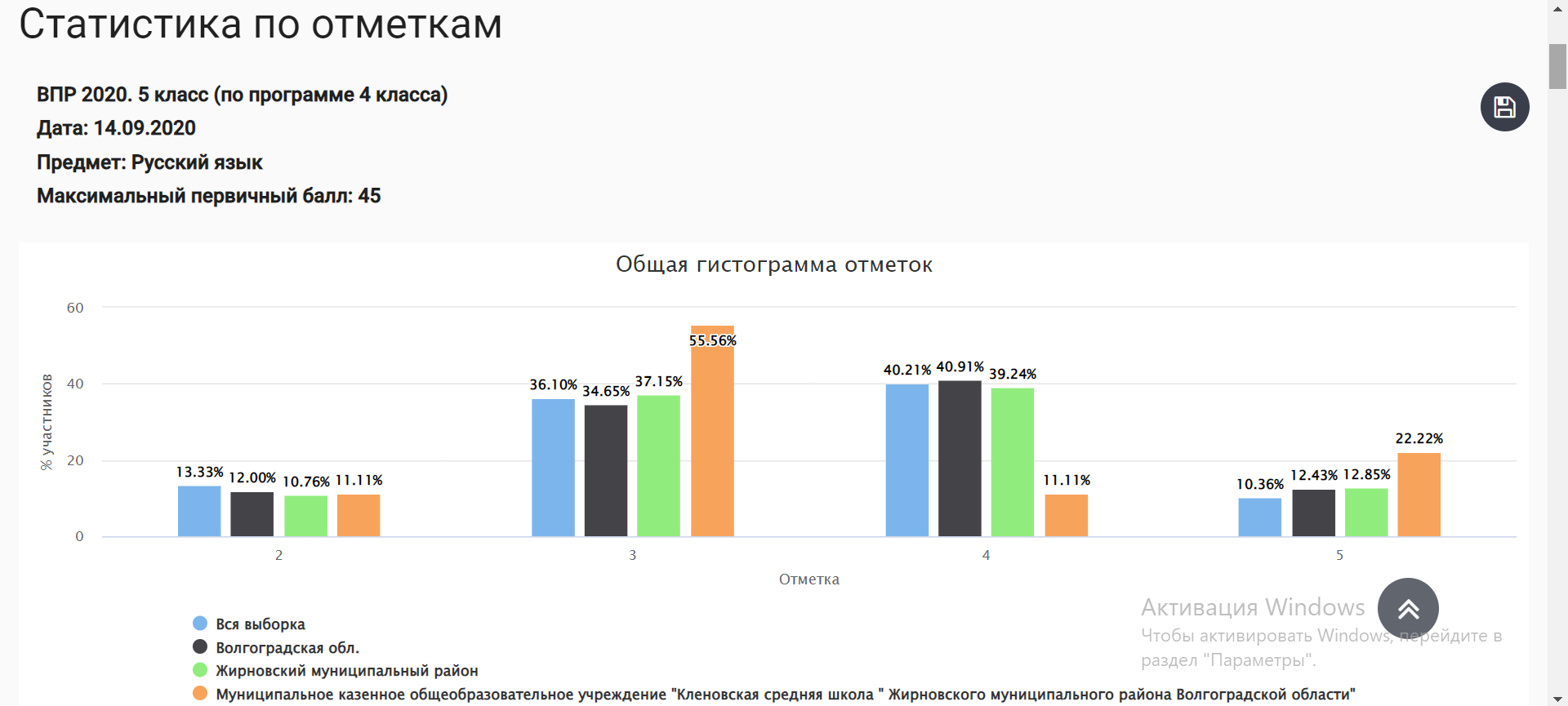 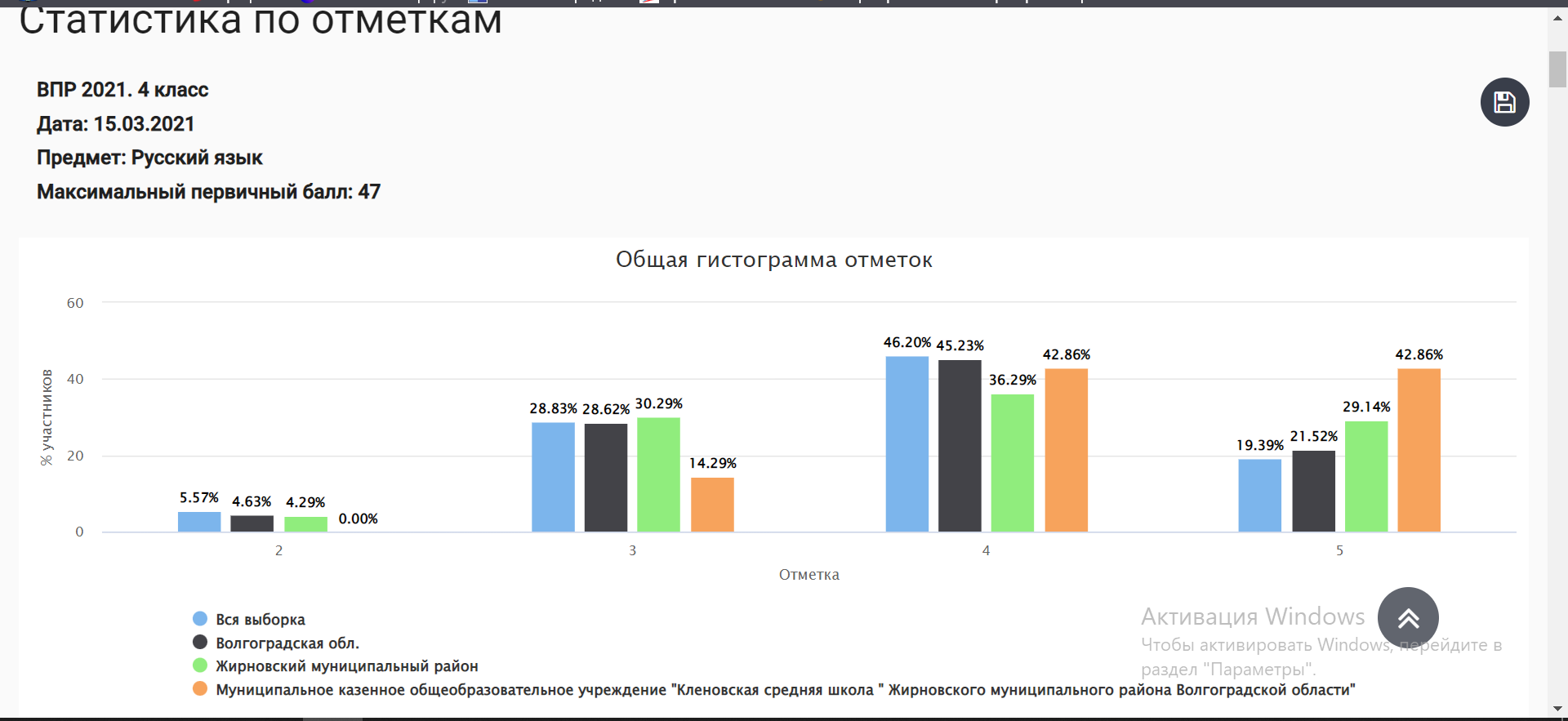 Вывод:  по русскому языку количество «3» снизилось на 41%, «4»-повысилось на 31%, «5»-повысилось на 20%. В 2021 году процент «5» превышает результаты вЖирновском муниципальном районе на 13 %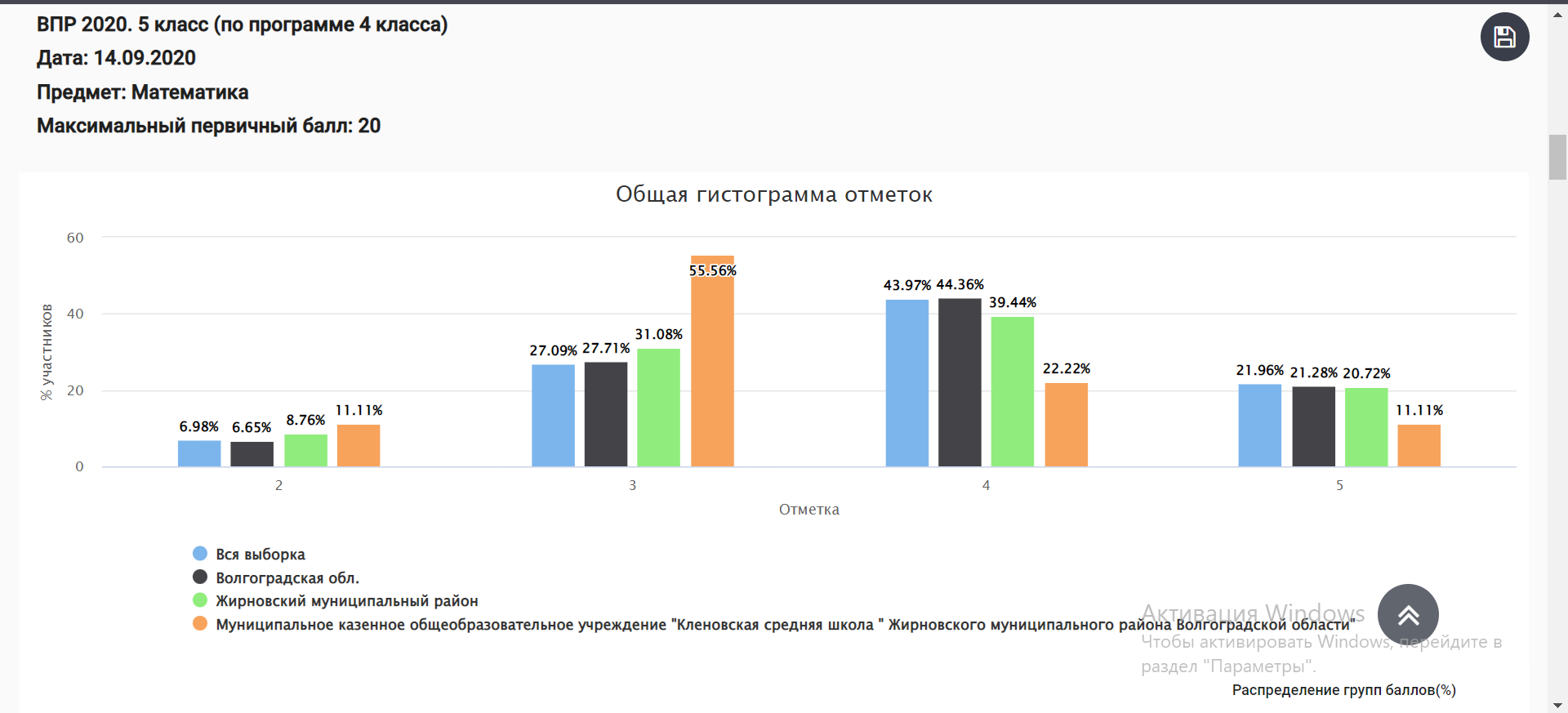 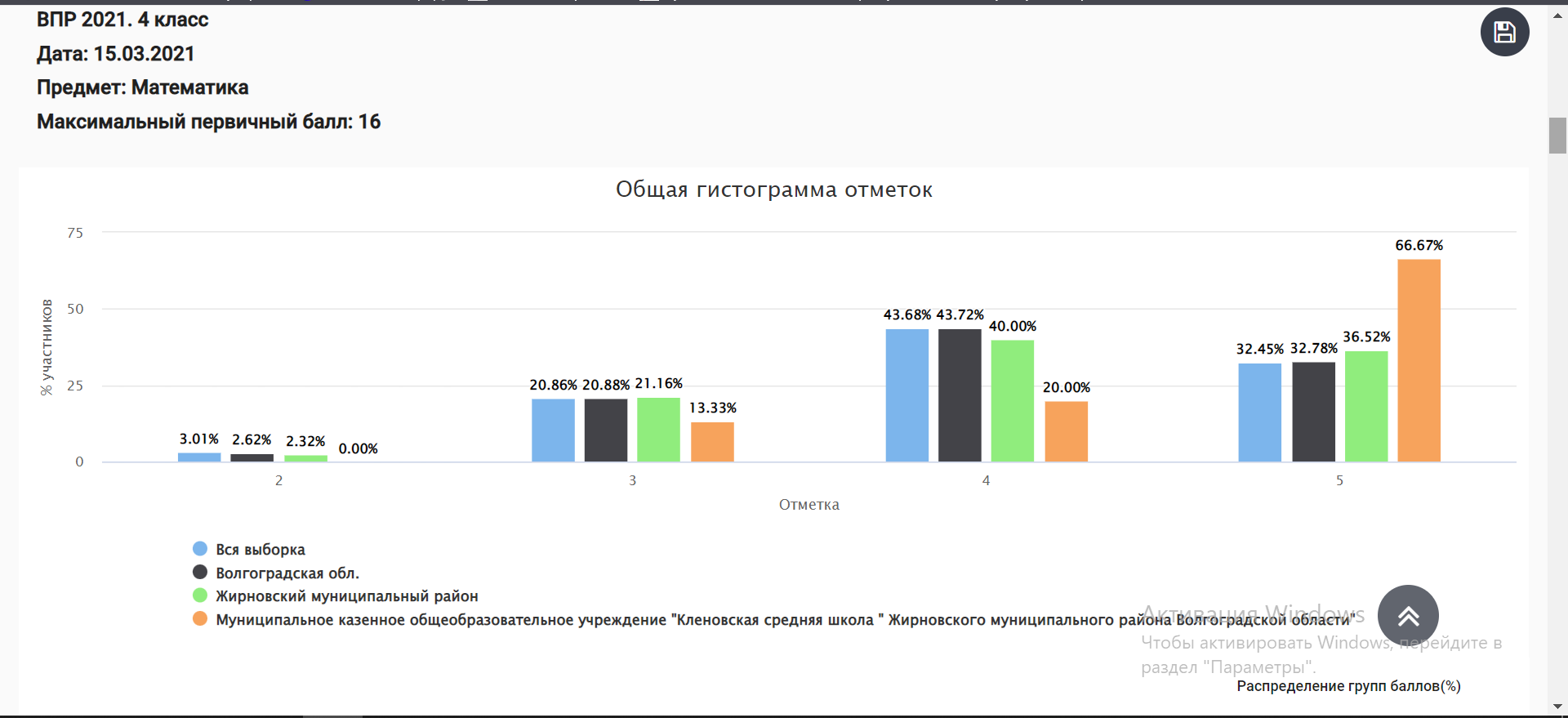 Вывод:  по математике количество «3» снизилось на 42%, «4»-снизилось на 2%, «5»-повысилось на 55%. В 2021 году процент «5» превышает результаты вЖирновском муниципальном районе на 30 %.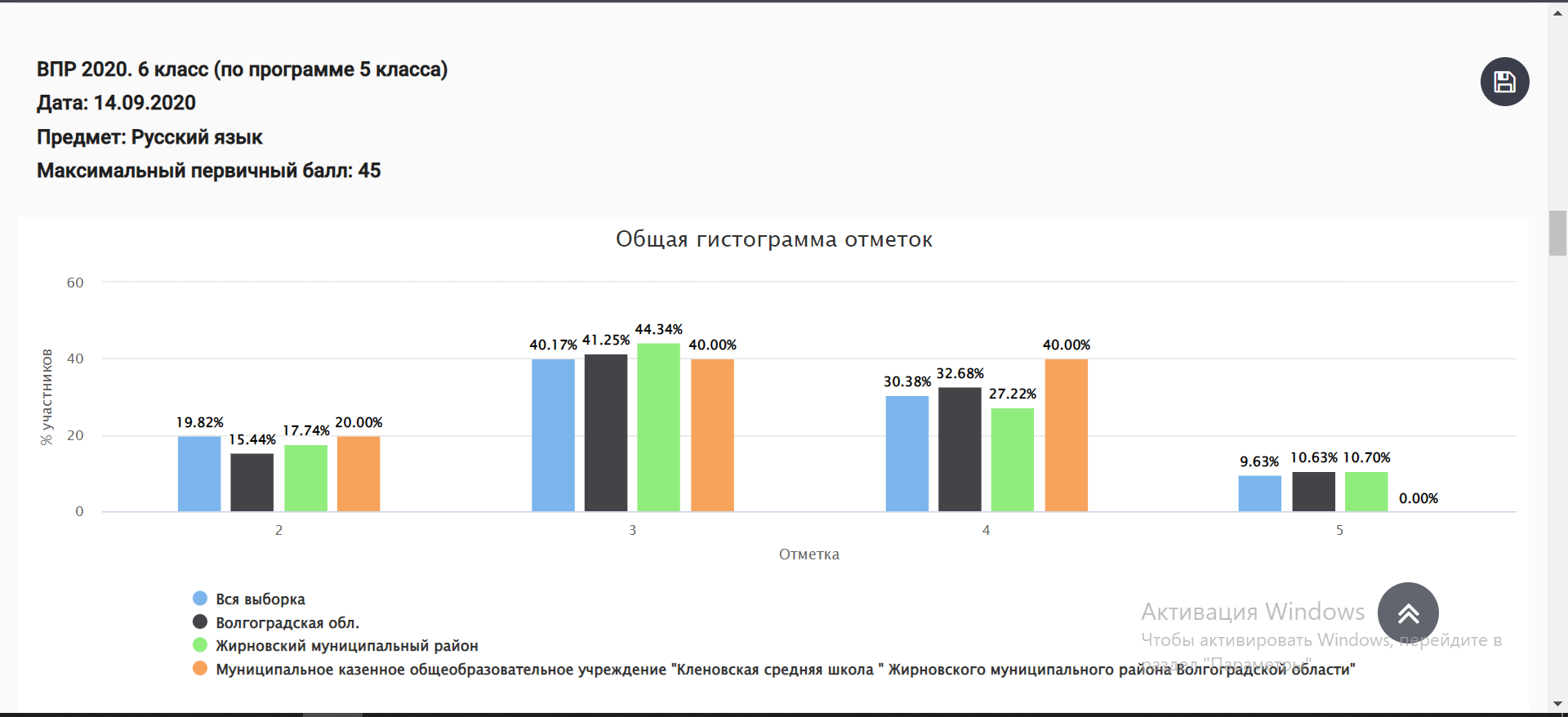 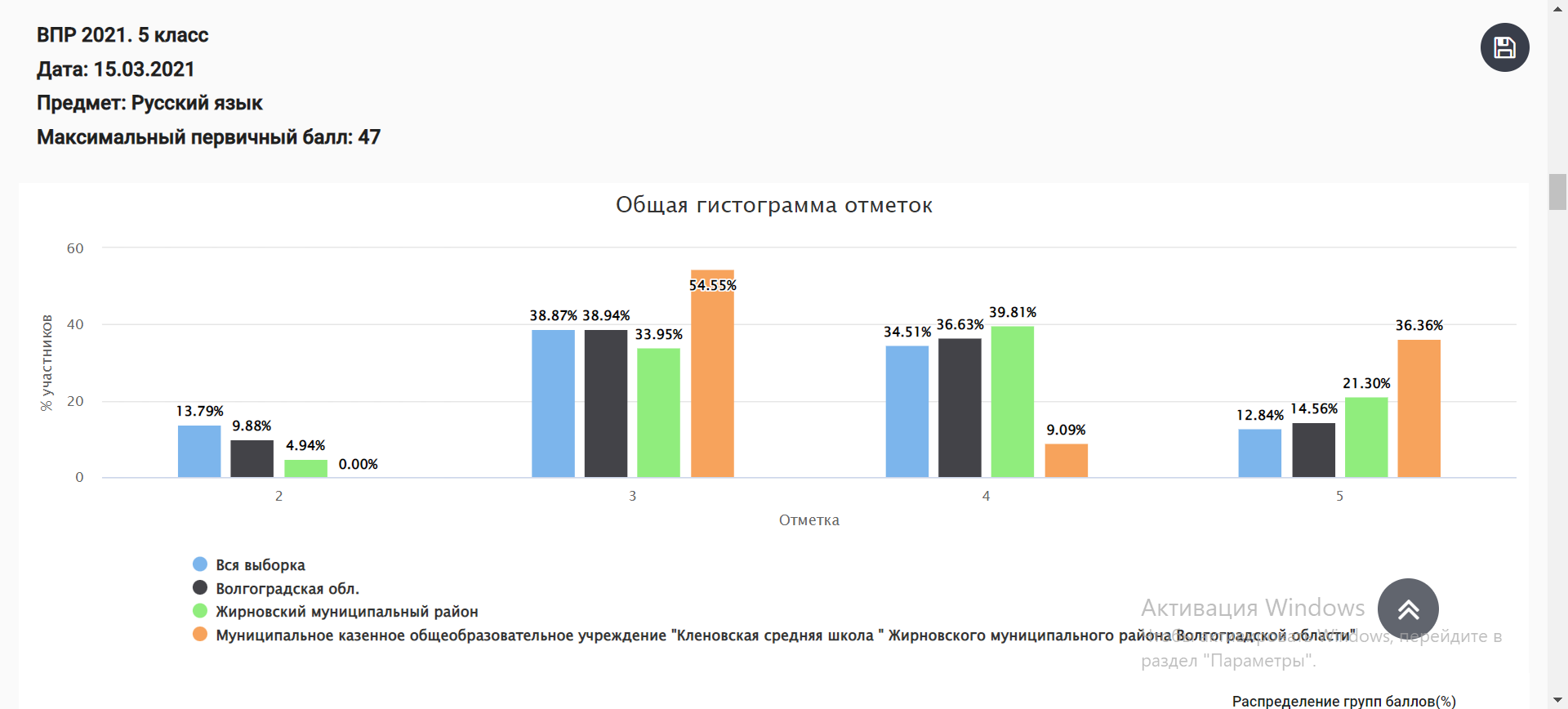 Вывод:  по русскому языку количество на «3» повысилось на 14 %, «4»-снизилось на 31%, «5»-повысилось на 36%. В 2021 году процент «5» превышает результаты вЖирновском муниципальном районе на 15 %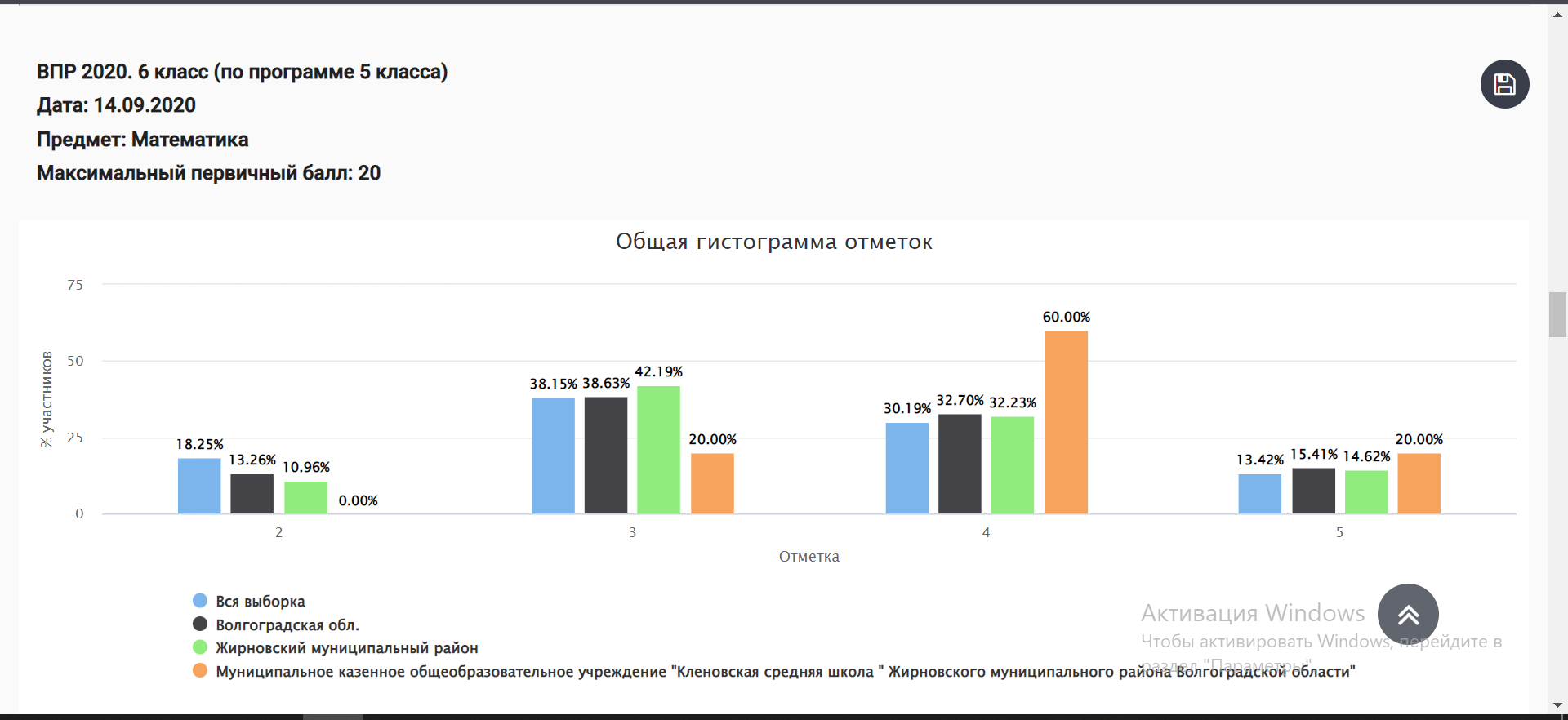 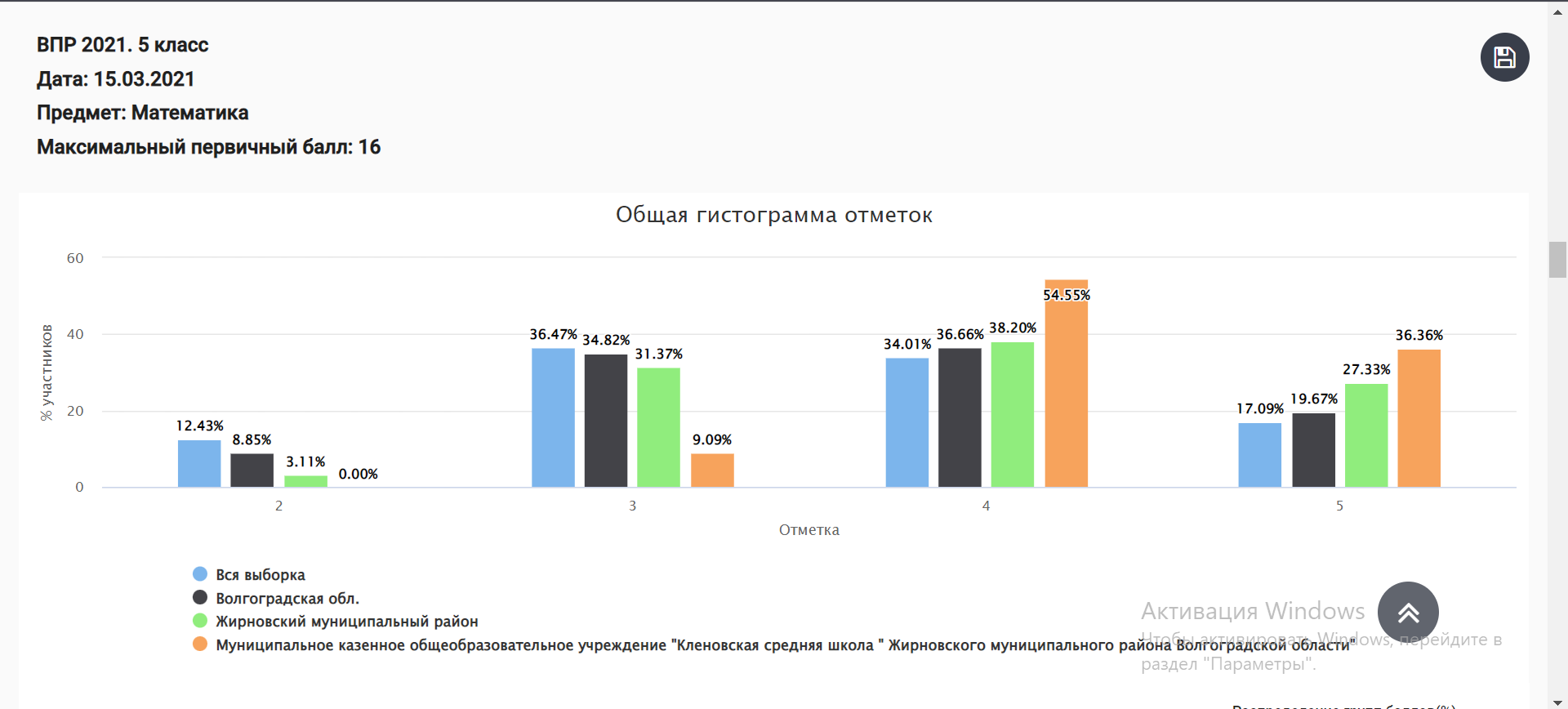 Вывод:  по математике количество «3» снизилось на 11%, «4»-снизилось на 6%, «5»-повысилось на 16%. В 2021 году процент «5» превышает результаты вЖирновском муниципальном районе на 9 %.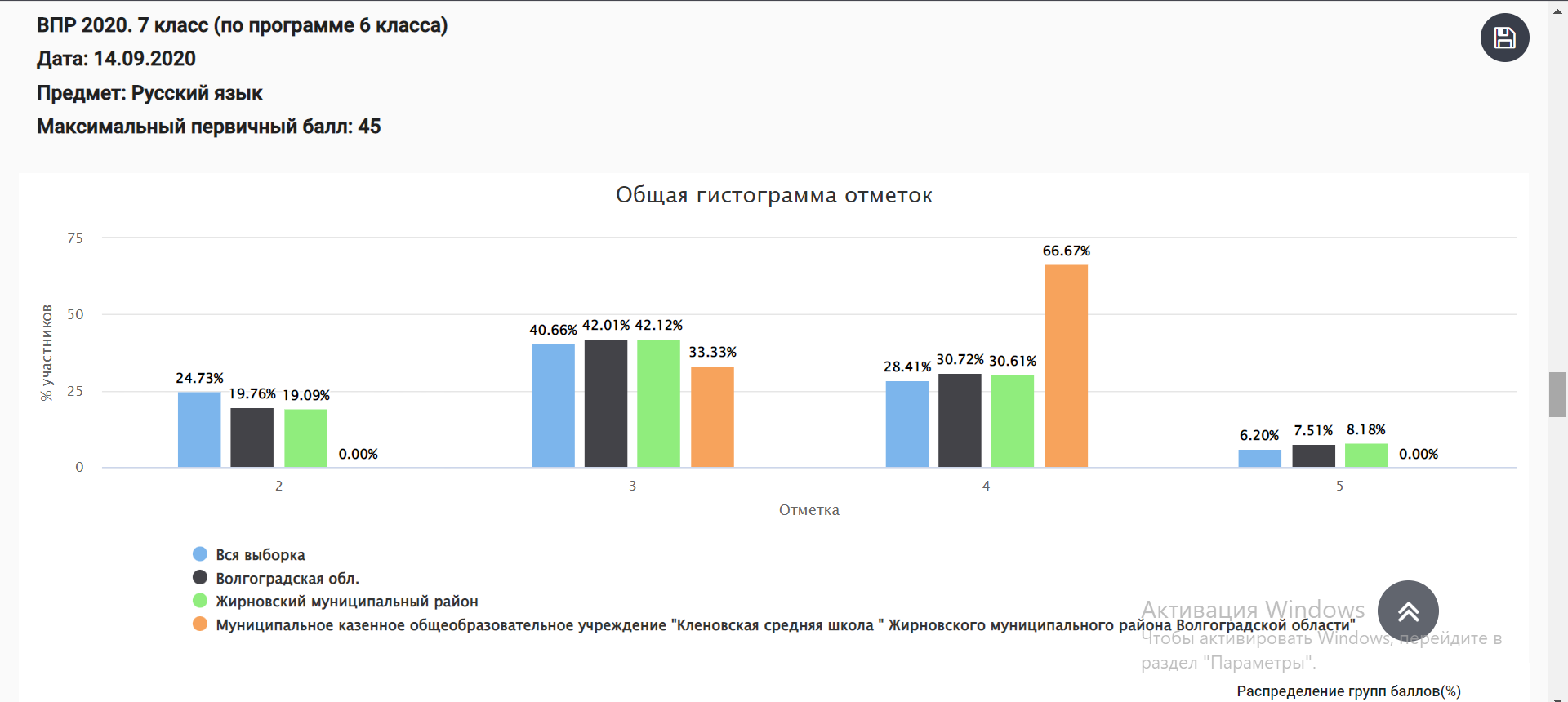 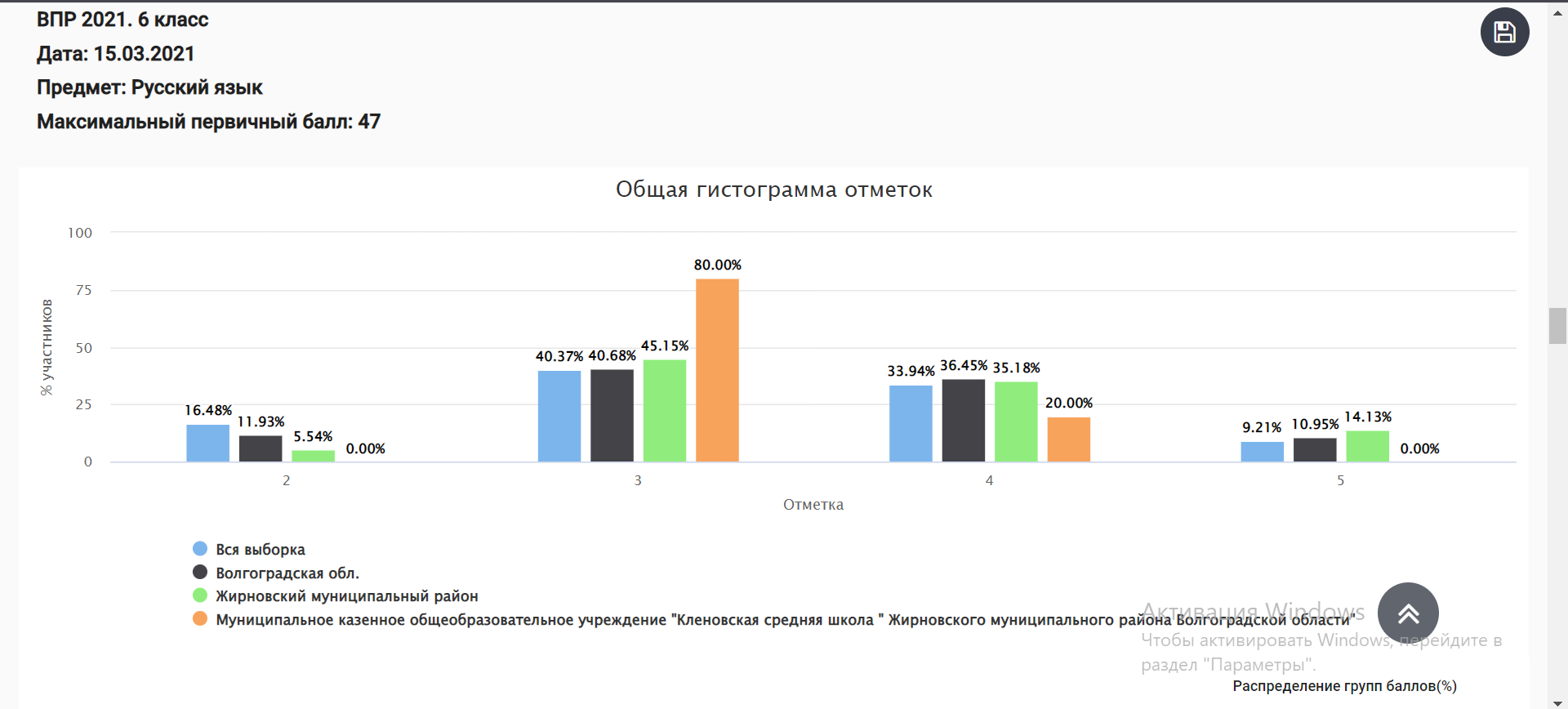 Вывод:  по русскому языку количество на «3» повысилось на 47%, «4»-снизилось на 44%, «5»-повысилось на 0%. 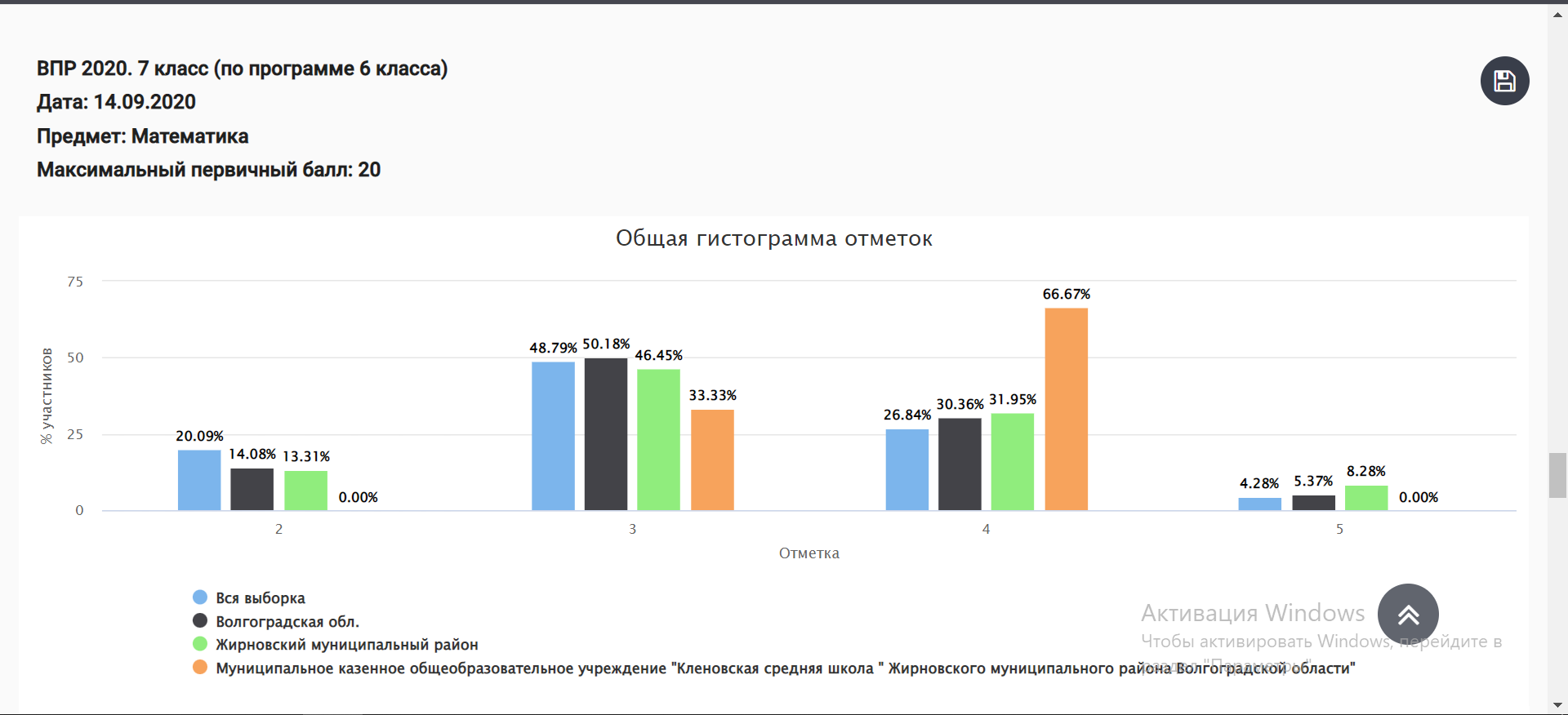 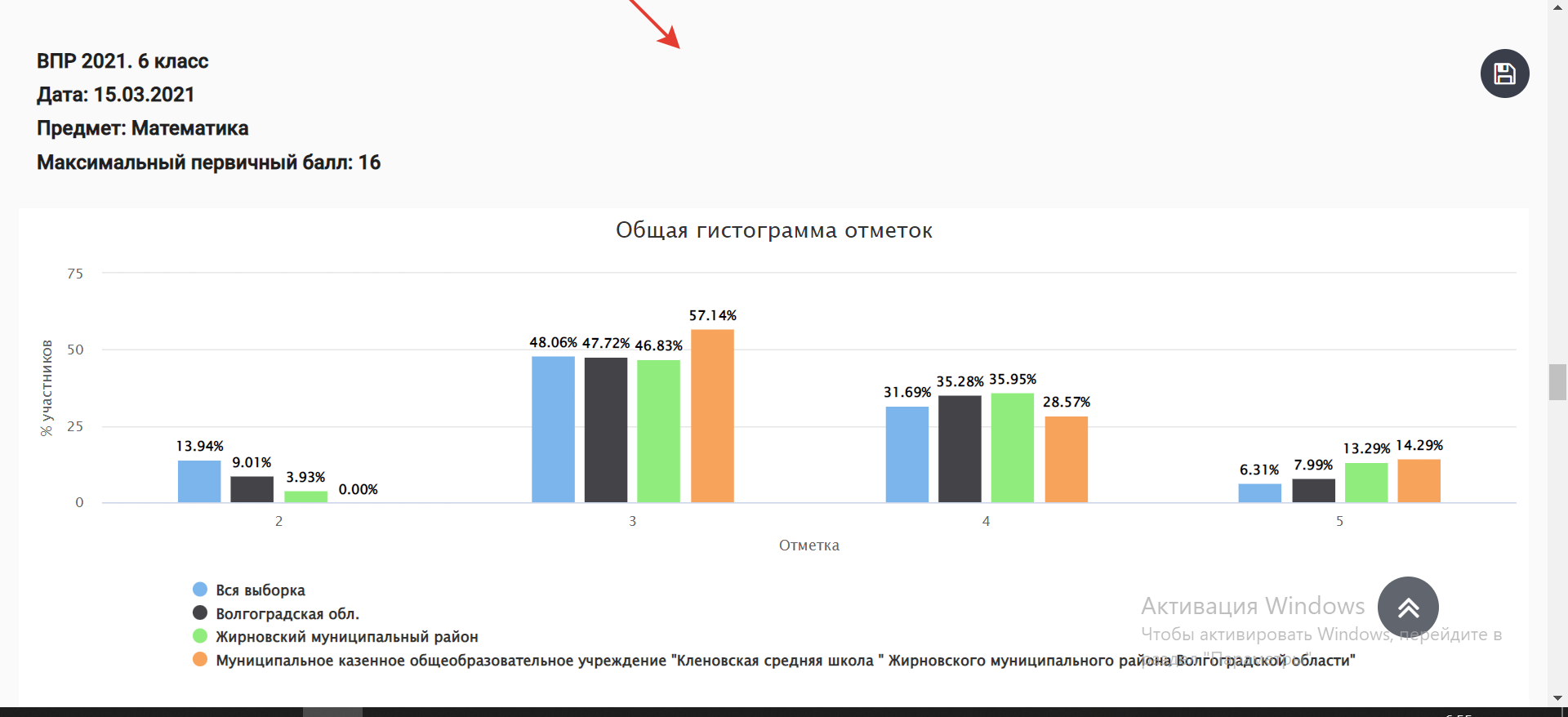 Вывод:  по математике количество «3» повысилось  на 12%, «4»-снизилось на 18%, «5»-повысилось на 14%. В 2021 году процент «5» превышает результаты вЖирновском муниципальном районе на 1 %.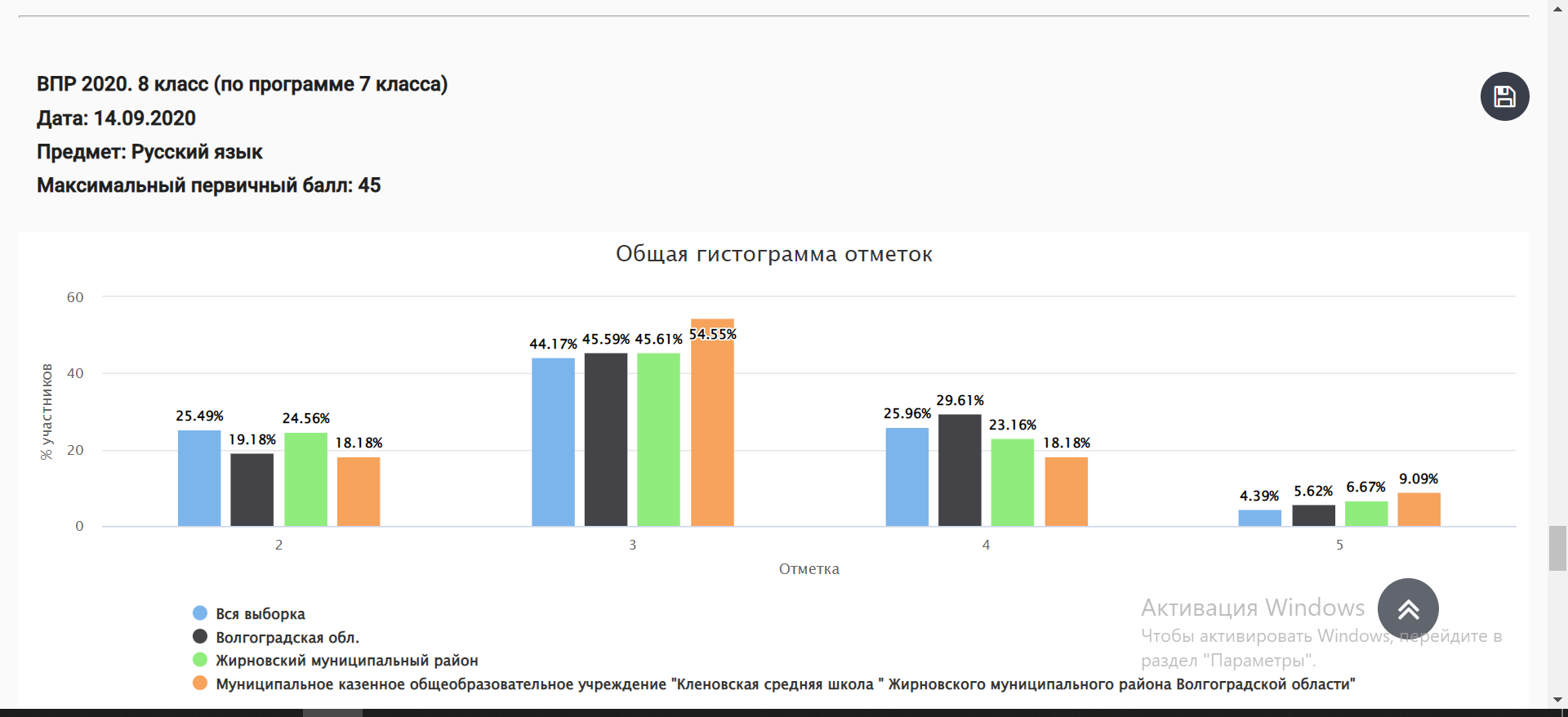 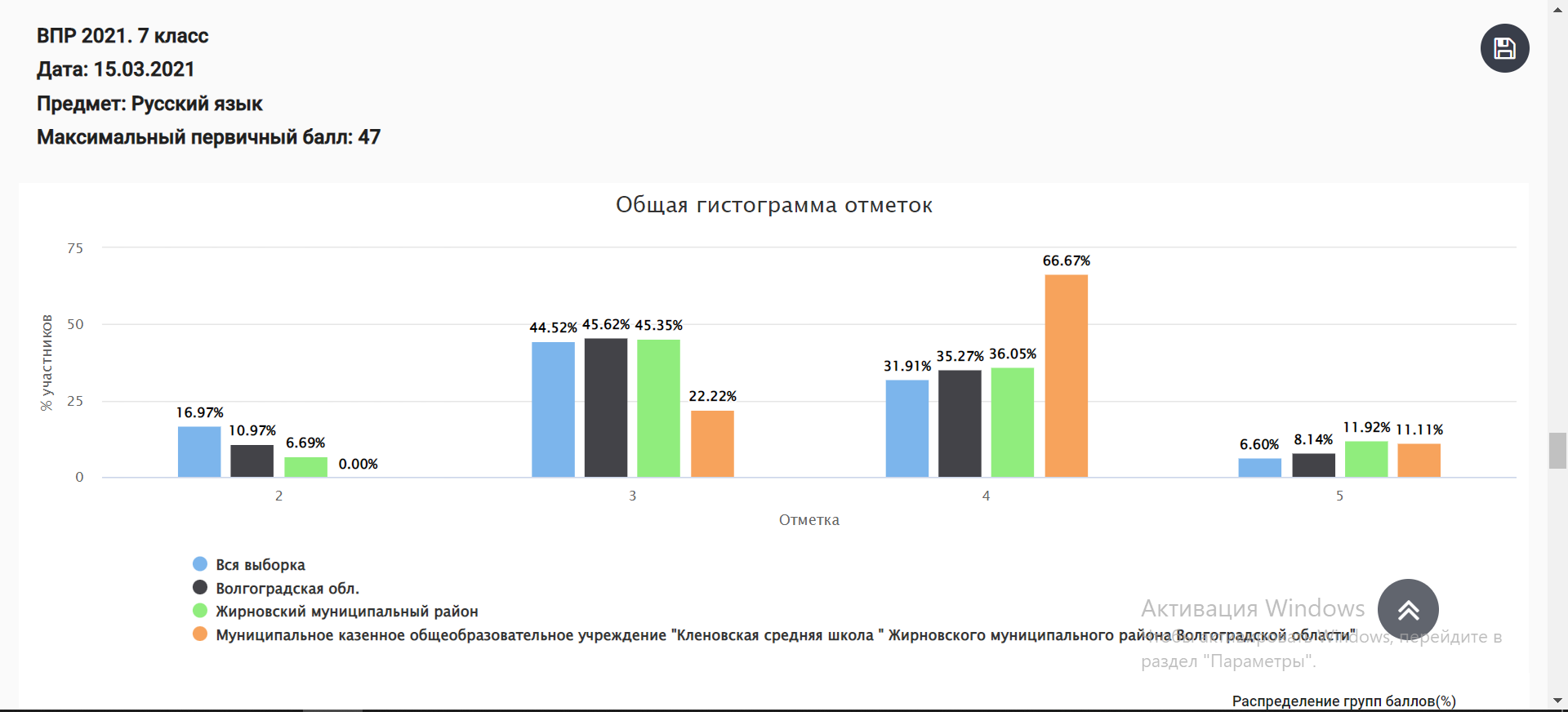 Вывод:  по русскому языку количество на «2» снизилось на 18%, количество на «3» снизилось на 32%, «4»-повысилосьна 48%, «5»-повысилось на 2%. 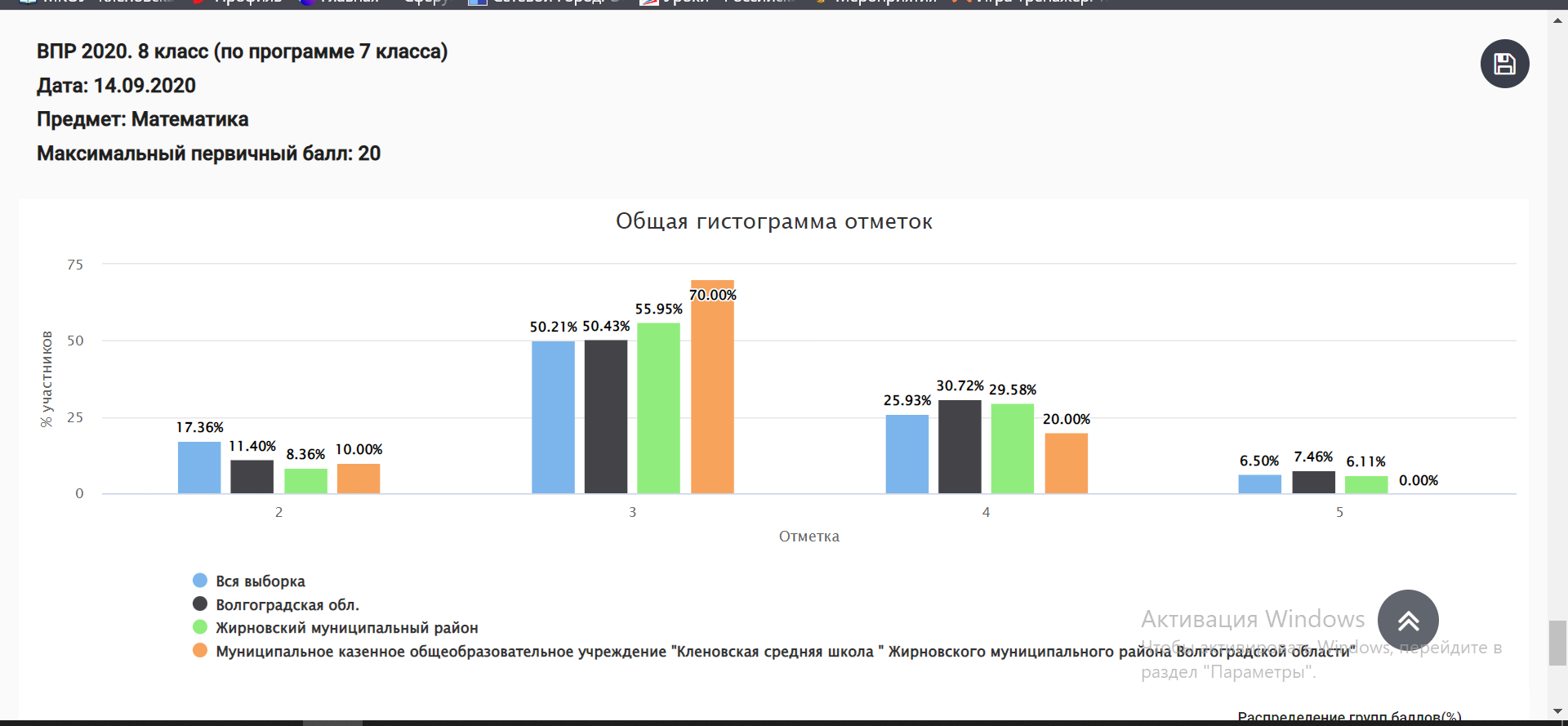 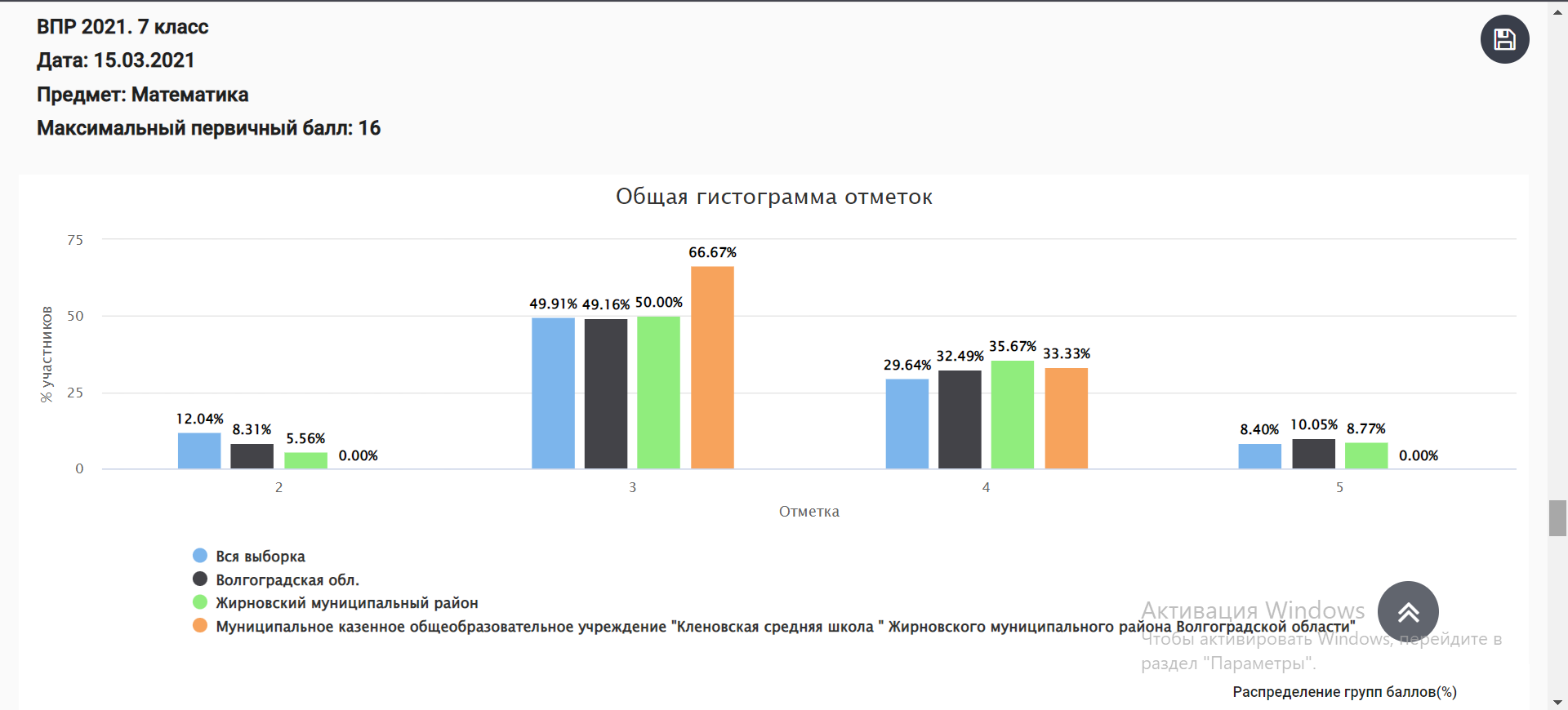 Вывод:  по математике количество «2» снизилось на 10 %,«3» снизилось на 12%, «4»-повысилось на 13%, «5»-повысилось на 0%. 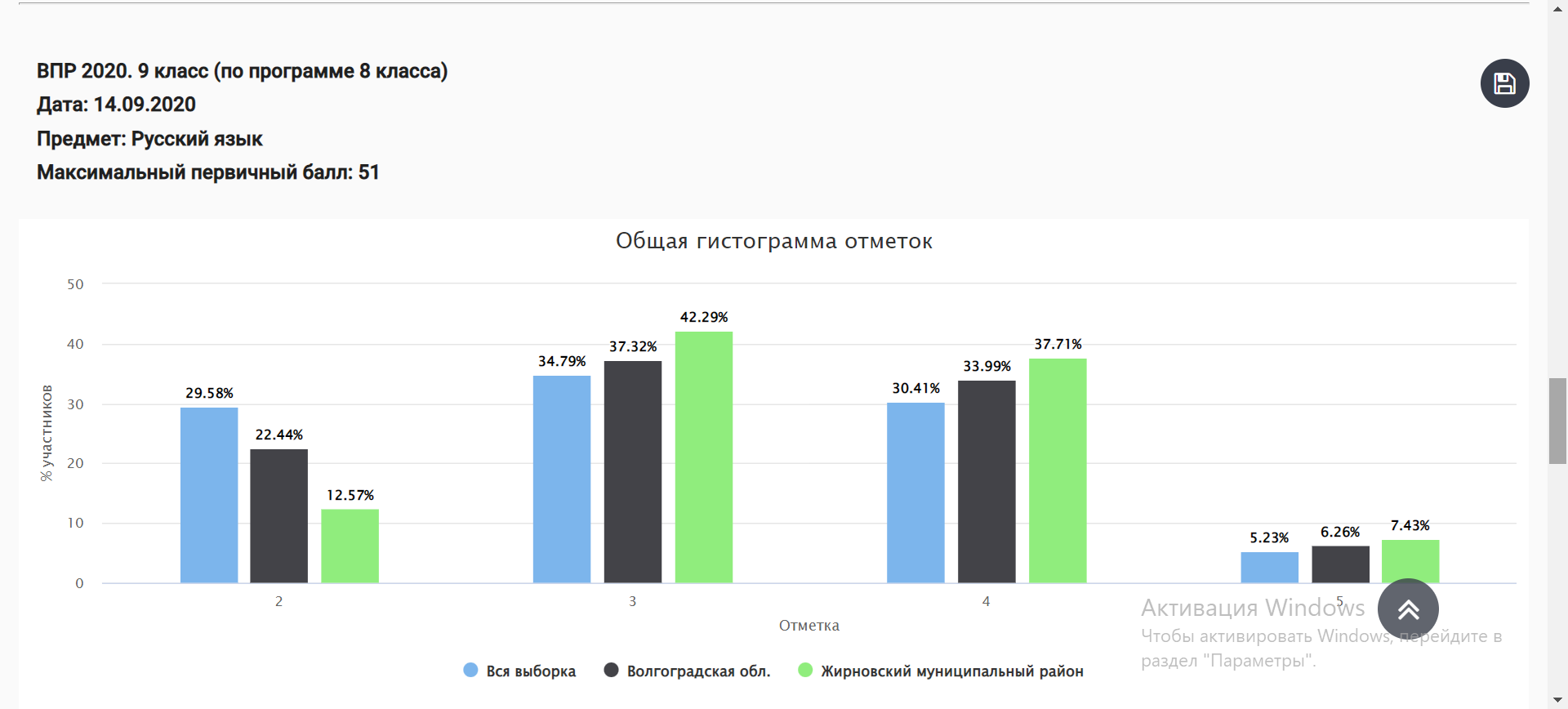 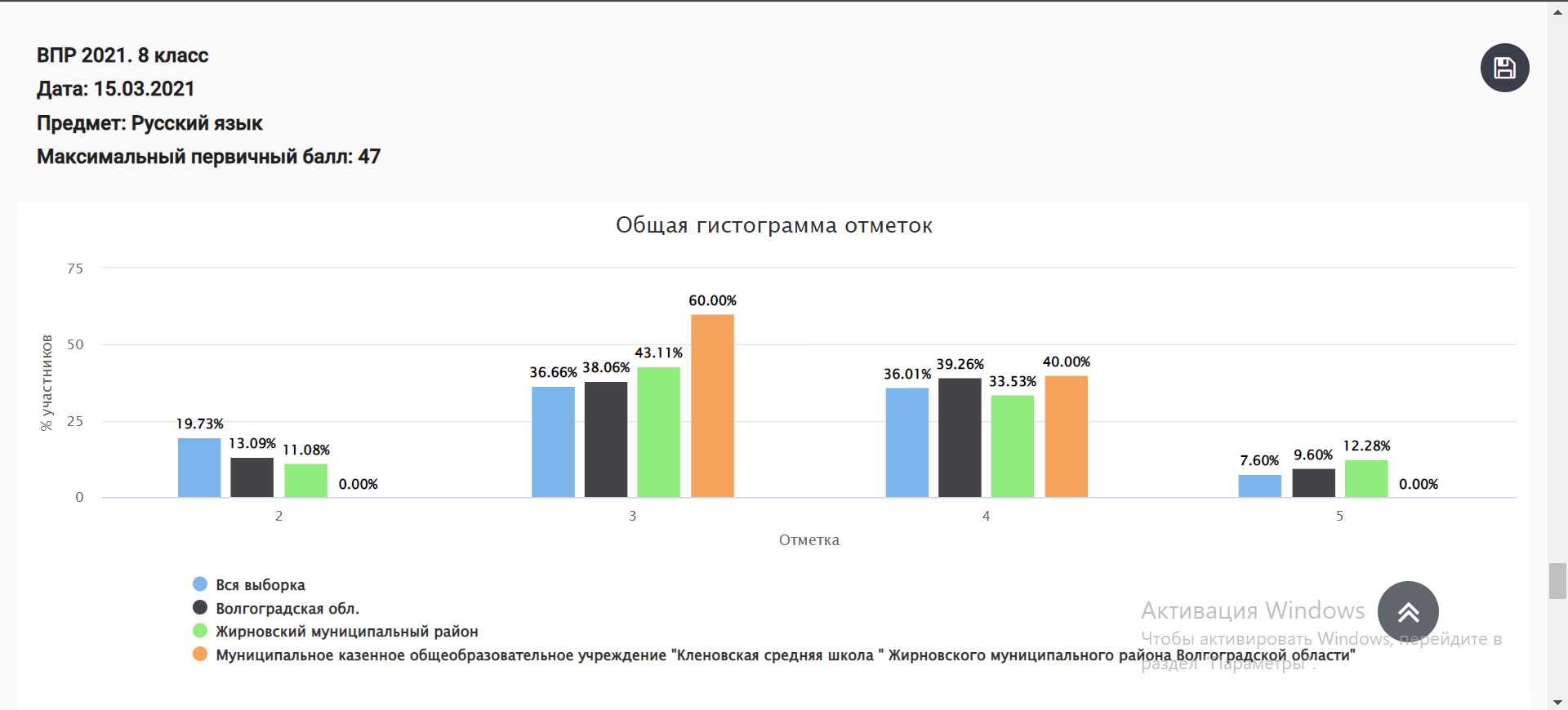 Вывод:  по русскому языку  количество «3» повысилось  на 60%, «4»-повысилось на 40%, «5»-повысилось на 0%. 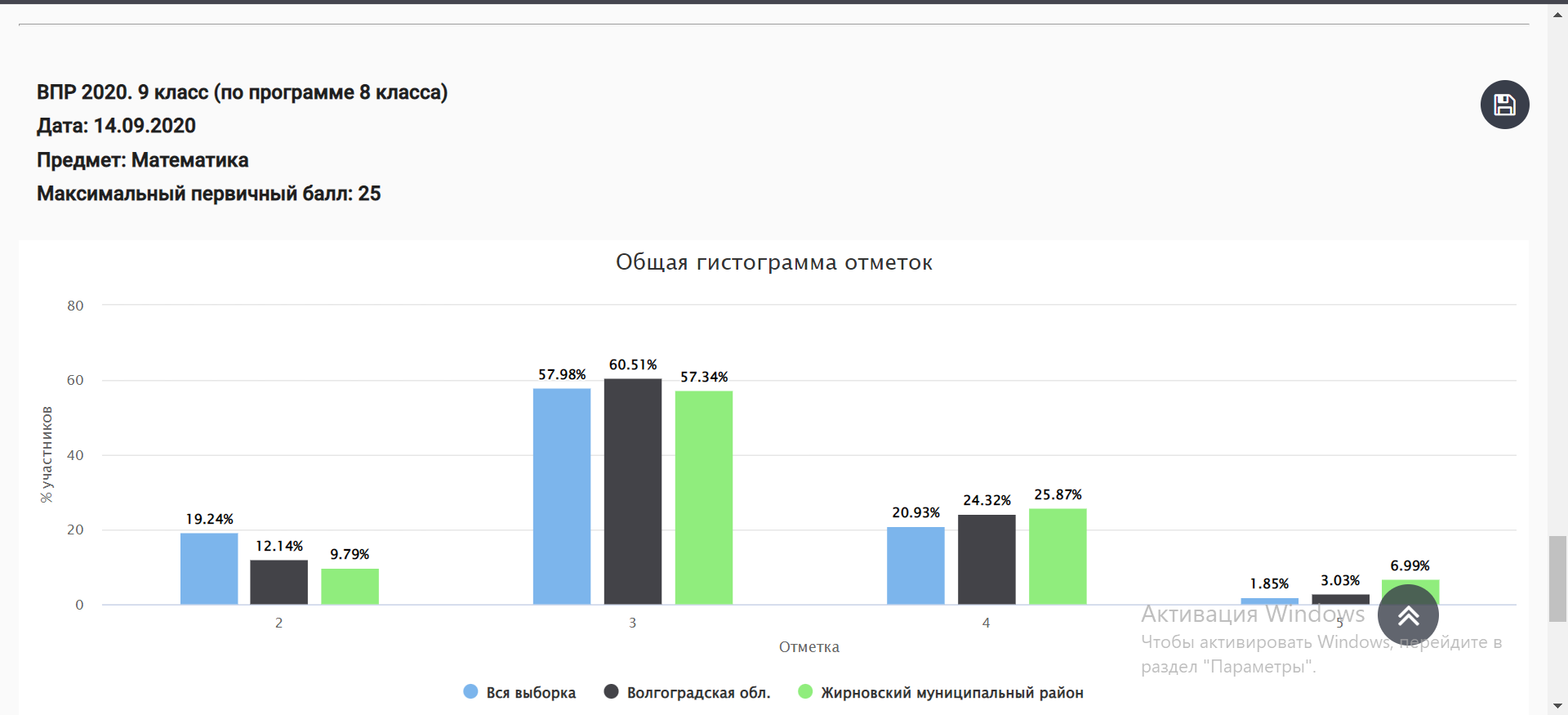 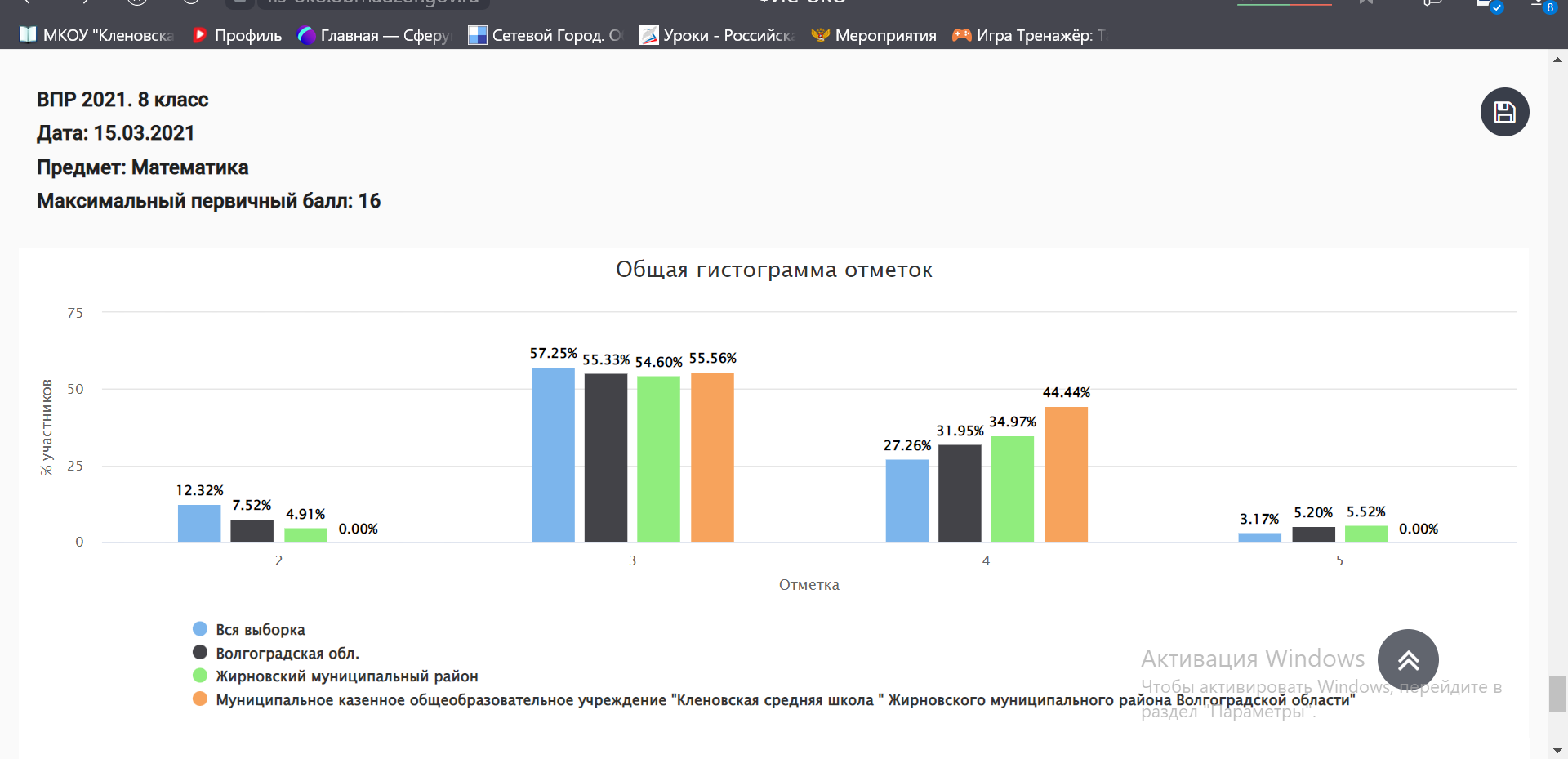 Вывод:  по математике количество «3»повысилось на 55%, «4»-повысилось на 44%, «5»-повысилось на 0%. Соответствие оценок за ВПР и оценок в журналеКачество знаний обучающихся.Результаты успеваемости. Динамика результатов учебной деятельности 1-4 классов за последние три года:Качественная успеваемость в начальном звене находиться на стабильном уровне.Динамика результатов учебной деятельности 5-9 классов за последние три года:Вывод: ежегодно происходит повышение показателей успеваемости, начиная с параллели 5-х классов и заканчивая 9-ми. Динамика результатов учебной деятельности 10-11 классов за последние три года:Качественная успеваемость в 10-11 классах снизилась на 4 %.Количество неуспевающихВывод: доля учащихся,  оставшихся на повторное обучение по заявлению родителей, составляет 1,4 % в 2019 году Охват учащихся программами дополнительного образования, индивидуальными занятиями.Дополнительное образование. В соответствии с лицензией школа реализует общеобразовательные программы дополнительного образования для детей и взрослых в МКОУ «Кленовская СШ» и ее филиалах.Содержание образования по дополнительному образованию детей определяется программой дополнительного образования (ПДО), разработанной и принятой в школе с учетом мнения органа родительской общественности – Общешкольного родительского комитета. Реализация ПДО осуществляется через общеобразовательные программы, разрабатываемые педагогами - руководителями кружков, объединений, секций по направленностям дополнительного образования. Дополнительные общеобразовательные программы, реализуемые Школой, осуществляются в интересах обучающихся. Под качеством дополнительных общеобразовательных программ Школа понимает, насколько эти программы соответствуют потребностям обучающихся, а также степень достижения планируемых результатов образовательных программ (п.29 ст.2 Федерального закона № 273-ФЗ «Об образовании в Российской Федерации» от 29.12.2012г.). Дополнительное образование в школе ведется по программам следующих направленностей: − художественная; − социально-педагогическая; − естественнонаучная; − туристско-краеведческая; − физкультурно-спортивная. Организация деятельности по направленностям дополнительного образования осуществлена в 2020-2021 учебном году на основании опроса обучающихся и родителей, который проводится в конце учебного года для планирования и организации работы по дополнительным общеобразовательным программам с 01.09. 2021 нового учебного года.. С учетом участников волонтерского движения и общественных детских объединений  охват составляет  100%.Участие в предметных олимпиадахРабота с одаренными обучающимися Инструментом для обновления содержания, форм и методов работы с одаренными детьми стало единое информационное пространство школы и мотивация обучающихся к участию в интеллектуальных и творческих конкурсах. Ученики школы принимают активное участие в олимпиадном движении.Количественные данные по школьному этапу всероссийской олимпиады школьников за 2 года (по предметам, 5-11 классы)Вывод: количество участников повысилось с 2020 по 2021 год , снизилось   количество призёров, количество победителей школьного этапа стало выше на 6 человек.Результативность участия в муниципальном этапе всероссийской олимпиады школьников в сравнении за два годаВывод: количество участников увеличилось на 2 человека, увеличилось количество призовых мест, но снизилось количество победителей.Результативность участия в региональном этапе всероссийской олимпиады школьников в сравнении за три годаВывод: по баллам наши участники не прошли на региональный этап.Кадровый состав Учреждение обеспечено квалифицированными кадрами по всем реализуемым программам. Общее количество педагогических работников на 2021-2022 учебный год – 15 человек, из них - руководящих работников – 1. Образовательный уровень педагогических кадров достаточный ( 89 % имеют высшее образование, 11% - среднее специальное образование).1 педагог (7%) имеет высшую квалификационную категорию, 1(7%) – первую квалификационную категорию, 13 (86%) соответствуют занимаемой должности. Не имеют квалификационную категорию – 0 человек (0%). В течение пяти лет на курсах повышения квалификации и переподготовки кадров обучились 100 % учителей. Средний возраст педагогов – 51 год. Пенсионного возраста- 2 (14%).Педагоги школы систематически повышают свой профессиональный уровень. График аттестации есть, но последние два года педагоги отказываются проходить аттестацию.В целях обеспечения единого методического пространства, создания оптимальных условий для творческой деятельности педагогов общеобразовательной организации, повышения мастерства учителей, организации практической помощи педагогам в рациональном и  оперативном использовании инновационных технологий, современных методик, приёмов и форм обучения и воспитания, в школе организована деятельность  школьных методических объединений педагогов. Анализ актуального состояния образовательной системы школы позволяет сформулировать основные проблемы:Отсутствие мотивации  части педколлектива к освоению и внедрению эффективных образовательных практик, основанных на современных педагогических технологиях и концептуальных принципах ФГОС.Отсутствие системы   работы по формированию мотивации и вовлечённости в продуктивную образовательную деятельность обучающихся с низкой учебной мотивацией и их родителей.В настоящее время перед МКОУ «Кленовская СШ» остается актуальной задача повышения уровня квалификационной категории педагогов    После проведенного анализа выявлены проблемы, которые являются основанием создания программы. В школе требуется создать четкую действенную систему, которая позволит объективно отслеживать проблемы, своевременно осуществлять корректировку и прогнозирование развития образовательного учреждения – это  школьная система управления качеством образования.          Школьная система управления качеством образования понимается как совокупность субъектов и объектов управления, методов, средств и мероприятий, направленных на проектирование, реализацию, обеспечение и поддержание такого уровня процессов, который соответствует требуемому потребителем качеству образования.Данная управленческая структура позволяет включить в процесс управления всех участников образовательного процесса:педагогов (общее собрание коллектива, педагогические советы);родителей обучающихся (общие родительские собрания, классные родительские собрания, родительский комитет, Совет школы);обучающихся. Роль каждого участника образовательного процесса: учитель, ученик, родители, определение его места, личные достижения, профессионализм, компетентность - все это необходимо использовать в работе школы.При управлении школой используются принципы целенаправленности, открытости, последовательности, профессионализма.Определены следующие функции:Прогностическая. Предвидение перспектив развития школы, прогнозирование результатов, создание условий формирования социально-активной личности; способность выделять в педагогическом процессе главное.Консультативная функция. Совместная деятельность администрациии органов государственно-общественного управления повышает  эффективность управленческих решений, обеспечивает комплексность врешении образовательных задач.Представительская функция состоит в том, как управленческая команда сможет представить школу, педагогический коллектив на всех уровнях, показать образовательные достижения обучающихся, обосновать динамические изменения результативности обучающихся и педагогов, популяризовать инновационные идеи школы в рамках профессиональныхсообществ, в средствах массовой информации.В управлении школой используются экономические, административно-правовые, организационные и социально-психологические методы.Организационная структура:Система управления качеством образования представляет собой непрерывный замкнутый процесс, состоящий из взаимосвязанных и взаимообусловленных элементов (схема 1).Схема 1. Треугольник управления качеством (модель управления качеством) Ожидаемые результаты Повышение квалификации учителей: курсы повышения квалификации, работа ШМО, аттестация учителей.Овладение новыми педагогическими технологиями, использование учебно-лабораторного оборудования, интернет-ресурсов.Обмен опытом через сетевое взаимодействие в районе.Повышение качества обучения, повышение результатов ГИА.Взаимодействие с родителями: посещение семей, консультирование,информированность родителей о жизни школы через школьный сайт, родительские собрания, АИС БАРС.Развитие инструментов самооценки, мониторинга, диагностики образовательного процесса и результатов обучения, выравнивание шансов детей для получения качественного образования.Психолого-педагогическое сопровождение.Основной результат:Переход школы в эффективный режим работы через создание инструментальной модели внутришкольной системы управления качеством образования, способствующей инновационному развитию образовательной среды учреждения, обеспечивающей удовлетворение образовательных потребностей личности, общества и государства.2.Содержательный раздел  План мероприятий по реализации  повышения качества образования  в МКОУ «  Кленовская СШ» на 2021-2022  годы3. Организационный раздел3.1.	Кадровое, финансовое и материально-техническое обеспечение3.1.1. Кадровое обеспечение реализации Плана Директор:разработка концептуальных оснований, стратегических целей образовательной организации, определение критериев оценивания реализации Плана, общий контроль перехода школы в эффективный режим работы; разработка и корректировка нормативно-правовых документов;обеспечение активного взаимодействия и сотрудничества участников образовательного процесса;морально-эмоциональная поддержка участников реализации Плана;внедрение метода управления по результатам;укрепление материально-технической базы учебных кабинетов и мастерских и приведение средств обучения в соответствие с современными требованиями;управление бюджетом;организация мониторинга хода и результатов реализации Плана в целях проведения возможных корректировок осуществляемых и планируемых действий.Заместитель директора по учебно-методической  работе:системный анализ проблем и планирование деятельности, направленной на их разрешение;организация и разработка механизма активного взаимодействия и сотрудничества участников образовательного процесса (учащихся, родителей, педагогических работников, социальных партнёров);организация повышения квалификации педагогических кадров, формирование компетенции психолого-педагогического сопровождения, профессионального самоопределения учащихся;развитие творческих инициатив, мобильности педагогических работников, обобщение и распространение передового опыта;оказание информационно-методической помощи в планировании перспектив развития педагогических работников;организация взаимопосещения уроков, внеурочной деятельности с последующим самоанализом и анализом достигнутых результатов;анализ состояния преподавания по итогам промежуточного, итогового контроля;текущий контроль реализации перехода школы в эффективный режим работы.Педагогические работники:- обеспечение предметной готовности выпускников к сдаче ГИА;- обеспечение предметной готовности выпускников к сдаче ГИА;- проведение предметной диагностики с целью оценки уровня усвоения учащимися учебной программы;- проведение тренинга, способствующего совершенствованию у учащихся навыка работы с КИМами;- повышение профессиональной квалификации и компетентности работе с разными категориями учащихся: освоение новых образовательных технологий, активных методов обучения и др.;- разработка и проведение социальных и профессиональных проб, организация экскурсий, встреч с представителями различных профессий;- активное использование в образовательном процессе метода проектов, проблемных ситуаций и др.;- сопровождение обучающихся по выстраиванию индивидуального образовательно-профессионального маршрута;- активное использование в педагогической деятельности материалов виртуального кабинета, сайта школы;                                                                                                                                 - участие в создании копилки педагогических идей;                                                                                                                                                                  - разработка индивидуального плана развития.Классный руководитель:информирование и осуществление постоянной связи между субъектами образовательного процесса;оказание психолого-педагогической поддержки учащихся;организация взаимодействия учащихся, педагогических работников, родительской общественности, социальных партнёров по выстраиванию учащимися образовательно-профессиональных маршрутов;проведение рефлексии собственной деятельности учащихся;морально-эмоциональная поддержка учащихся, родителей (законных представителей).НаименованиеПрограмма перехода школы в эффективный режим работы, направленного на повышение качества образования в муниципальном казенном общеобразовательном учреждении «Кленовская средняя школа» с низкими образовательными результатами по ВПР.Ключевая цель программыУлучшение образовательных результатов обучающихсяСрок реализации программы2021-2022гРазработчики программыДиректор МКОУ «Кленовская СШ»  И.В.ПроводинаЗаместитель директора по УМР  Киселева Н.В.Основные исполнители программы1.Администрация2.Педагогический коллектив МКОУ «Кленовская СШ»Цель программыСоздание условий для перехода школы в эффективный режим работы с целью обеспечения  повышения качества образовательных результатов обучающихсяЗадачи программыОбеспечение повышения учебной мотивации и образовательного потенциала учащихся. Совершенствование системы управления качеством образования, обеспечивающей повышение объективности оценки образовательных достижений учащихся.Совершенствование системы индивидуальной поддержки
учащихся в достижении прогресса образовательных результатов.Содействие повышению профессиональной компетентности учителя через использование современных приемов и методов работы.Повышение компетентности родителей в требованиях к
результатам обучения.   Направления реализации программы1. Организация работы по повышению учебной мотивации
и образовательного потенциала учащихся через внедрение
современных образовательных технологий, способствующих
активизации познавательной и самостоятельной деятельности.2. Создание единой системы управления качеством образования (диагностика и мониторинг качества образования).
3. Создание системы индивидуальной поддержки обучающихся.4. Организация работы по повышению профессиональной
компетентности педагога.5. Организация сотрудничества с родительской общественностью в обеспечении объективности оценивания достижений обучающихся.   6. Создание мотивирующей образовательной среды.Ожидаемые конечные результаты реализации1. Создание действенной системы внутреннего аудита качества
образования в соответствии с требованиями ФГОС общего образования.2. Разработка инструментария оценки качества образования, механизма его использования.3. Реализация программы повышения профессионального уровня педагогических работников. 4. Внедрение образовательных программ с применением электронных образовательных платформ, дистанционных
образовательных технологий, в т. ч. для обучающихся с особыми образовательными потребностями.5. Обеспечение мотивирующей образовательной среды.6. Создание системы вовлечения в продуктивную образовательную деятельность обучающихся с разным уровнем учебной мотивации  и их родителей. Критерии и показатели оценки
ожидаемых результатов1. Повышение доли учащихся с повышенной учебной мотивацией, повышение качества образования на 10%.2. Увеличение доли обучающихся, успешно прошедших мониторинги ВПР   и прохождение ГИА до 100%. 3. Доля педагогов, использующих при проектировании уроков метапредметный подход, метод проектов, технологии продуктивного и практикоориентированного обучения  для активизации познавательной и самостоятельной деятельности учащихся – 100 %.4. Доля педагогов, регулярно посещающих курсы, вебинары, семинары и обобщающие свой педагогический опыт на МО, РМО, мероприятиях муниципального уровня составит 100%;5. Доля родителей, активно взаимодействующих со школой, повысится до 20%.6. Доля удовлетворенности образовательными результатами родителями повысится до 90 %. Сроки и этапы
реализации Программы1. Первый этап (сентябрь – октябрь  2021 года) – Аналитико-диагностический. 
Цель: проведение аналитической и диагностической работы, разработка текста и утверждение программы повышения качества образования. 2. Второй этап (ноябрь 2021 – март  2022) – Внедренческий.Цель: реализация программы повышения качества образования, разработка и внедрение ведущих целевых программ и проектов программы. 3. Третий этап (апрель - май  2022) – Этап промежуточного контроля и коррекции.
Цель: отслеживание и корректировка результатов реализации программы, апробация и экспертная оценка информационного обеспечения образовательной деятельности. 4. Четвертый этап (май – июль 2022 г.) – Этап полной
реализации и планирования новой программы. 
Цель: подведение итогов реализации программы повышения качества образования, распространение опыта работы, разработка нового стратегического плана развития образовательной организации. Система организации контроля
выполнения
программыПодготовка   доклада директора образовательной организации о результатах деятельности по реализации программы, отчет перед общественностью,   учредителем, самооценка образовательной организации по реализации программы повышения качества образования. №Наименование нормативного правового актаОсновные положения1.Закон «Об образовании в Российской Федерации» от 29.12.2012 №273-Ф3Регулирует общественные отношения, возникающие в сфере образования в связи с реализацией права на образования, обеспечением государственных гарантий и свобод человека в сфере образования и созданием условий для реализации права на образование. Статья 28. Компетенция, права, обязанности и ответственность образовательной организации 6. Образовательная организация обязана осуществлять свою деятельность в соответствии с законодательством об образовании, в том числе: обеспечивать реализацию в полном объеме образовательных программ, соответствие качества подготовки обучающихся установленным требованиям, соответствие применяемых форм, средств, методов обучения и воспитания возрастным, психофизическим особенностям, склонностям, способностям, интересам и потребностям обучающихся; 7. Образовательная организация несет ответственность в установленном законодательством Российской Федерации порядке за невыполнение или ненадлежащее выполнение функций, отнесенных к ее компетенции, за реализацию не в полном объеме образовательных программ в соответствии с учебным планом, качество образования своих выпускников, а также за жизнь и здоровье обучающихся, работников образовательной организации2.Национальная образовательная инициатива «Наша новая школа» от 04.02.2010 Пр-271Реализует основные направления: Переход на новые образовательные стандарты; Развитие системы поддержки талантливых детей; Совершенствование учительского корпуса; Изменение школьной инфраструктуры; Совершенствование и укрепление здоровья школьников; Расширение самостоятельности школ3.Стратегия развития воспитания в РФ 2015-2025ГСистема деятельности ориентированная на качественно новый общественный статус социального института воспитания4.Государственная программа Российской Федерации "Развитие образования" на 2013 - 2020 годы (в новой редакции). Распоряжение Обеспечение высокого качества образования связано не только с созданием организационных, кадровых, инфраструктурных, материально- технических и Правительства от 15 мая 2013 г. № 792-рОбеспечение высокого качества образования связано не только с созданием организационных, кадровых, инфраструктурных, материально- технических и учебно-методических условий.5Приказы Облкомобразования:«Об утверждении списка образовательных организаций Волгоградской области – участников мероприятия по повышению качества образования в школах с низкими результатами обучения и в школах, функционирующих в неблагоприятных социальных условиях, путем реализации региональных проектов и распространения их результатов в рамках государственной программы Российской Федерации «Развитие образования» (№164 от 06.03.2020 г.);«Об утверждении региональной программы поддержки школ с низкими образовательными результатами и школ, функционирующих в неблагоприятных социальных условиях» (№256 от 01.04.2020 г.)Повышение качества образования в школах с низкими результатами обучения и в школах, функционирующих в неблагоприятных социальных условиях. Реализация мероприятия  государственной программы Волгоградской области «Развитие образования», направленного на повышение качества образования в школах с низкими результатами обучения в школах, функционирующих в неблагоприятных социальных условиях.7.Договор о сетевом взаимодействии  Опорная школа: муниципальное  казенное общеобразовательное учреждение Красноярская СШ №28.Локальные акты МКОУ «Кленовская СШ» Регулируют деятельность педагогического коллектива по осуществлению учебно-воспитательного процесса№п/пКатегории 1.Кол-во детей, состоящих на учете в ПДН-2.Кол-во детей, состоящих на учете в КДН и ЗП-3.Кол-во детей, состоящих на внутришкольном  учете 24.Кол-во многодетных семей475.Кол-во неблагополучных семей26.Кол-во малообеспеченных и малоимущих семей257.Кол-во детей из опекаемых и приемных семей18.Дети инвалиды79.Кол-во детей, воспитывающиеся не родителями (без оформления опеки)-10.Кол-во детей, воспитывающиеся одним родителем3712.Кол-во семей, где не работают оба родителя413.Кол-во семей, где не работают один единственный родитель3414.Кол-во семей, где родители (один родитель) являются инвалидами115.Кол-во семей, где оба родителя имеют высшее образование516.Кол-во семей, где один из родителей имеют высшее образование2Элементы сравнения2019г20202021Средняя оценка по русскому языку«3»ОГЭ не проводился по причине карановирусной инфекции4Средний балл по русскому языку24ОГЭ не проводился по причине карановирусной инфекции23Максимальный балл по русскому языку34ОГЭ не проводился по причине карановирусной инфекции29% качества знаний35ОГЭ не проводился по причине карановирусной инфекции67ОГЭ не проводился по причине карановирусной инфекцииСредняя оценка по математике«4»ОГЭ не проводился по причине карановирусной инфекции3Средний балл по математике16,8ОГЭ не проводился по причине карановирусной инфекции15Максимальный балл по математике20ОГЭ не проводился по причине карановирусной инфекции18% качества знаний76ОГЭ не проводился по причине карановирусной инфекции32ОГЭ не проводился по причине карановирусной инфекцииПредметыПовысили Повысили Повысили ПодтвердилиПодтвердилиПодтвердилиПонизилиПонизилиПонизилиПредметы201920202021201920202021201920202021Русский язык 9%-15%91%ОГЭ не проводился по причине карановирусной инфекции22%018%Математика 59%-27%29%ОГЭ не проводился по причине карановирусной инфекции48%12%24%Предмет2019г20202021Русский язык72,7579,669Математика56,743,7529Предмет2020г4-8 классы2020г4-8 классы2020г4-8 классы2020г4-8 классы2021г4-8 классы2021г4-8 классы2021г4-8 классы2021г4-8 классыПредмет«2»«3»«4»«5»«2»«3»«4»«5»Математика 13%55,%23%9%3%47%33%17%Математика понизили:29%;  подтвердили:69% повысили:  2%  понизили:29%;  подтвердили:69% повысили:  2%  понизили:29%;  подтвердили:69% повысили:  2%  понизили:29%;  подтвердили:69% повысили:  2%  понизили:  31%;  подтвердили: 66%повысили:  3%понизили:  31%;  подтвердили: 66%повысили:  3%понизили:  31%;  подтвердили: 66%повысили:  3%понизили:  31%;  подтвердили: 66%повысили:  3%Вывод : понижение результатов по математике зависит от внешних и внутренних факторов: эмоционального состояния  перед контрольной работой, плохо владеют учебными навыками,  у учащихся низкий уровень смыслового чтения, неумение выстраивать причинно-следственные связи, строить логические рассуждения, плохо решают  несложные сюжетные задачи разных типов на все арифметические действия; недостаточно владеют навыками письменных вычислений.Вывод : понижение результатов по математике зависит от внешних и внутренних факторов: эмоционального состояния  перед контрольной работой, плохо владеют учебными навыками,  у учащихся низкий уровень смыслового чтения, неумение выстраивать причинно-следственные связи, строить логические рассуждения, плохо решают  несложные сюжетные задачи разных типов на все арифметические действия; недостаточно владеют навыками письменных вычислений.Вывод : понижение результатов по математике зависит от внешних и внутренних факторов: эмоционального состояния  перед контрольной работой, плохо владеют учебными навыками,  у учащихся низкий уровень смыслового чтения, неумение выстраивать причинно-следственные связи, строить логические рассуждения, плохо решают  несложные сюжетные задачи разных типов на все арифметические действия; недостаточно владеют навыками письменных вычислений.Вывод : понижение результатов по математике зависит от внешних и внутренних факторов: эмоционального состояния  перед контрольной работой, плохо владеют учебными навыками,  у учащихся низкий уровень смыслового чтения, неумение выстраивать причинно-следственные связи, строить логические рассуждения, плохо решают  несложные сюжетные задачи разных типов на все арифметические действия; недостаточно владеют навыками письменных вычислений.Вывод : понижение результатов по математике зависит от внешних и внутренних факторов: эмоционального состояния  перед контрольной работой, плохо владеют учебными навыками,  у учащихся низкий уровень смыслового чтения, неумение выстраивать причинно-следственные связи, строить логические рассуждения, плохо решают  несложные сюжетные задачи разных типов на все арифметические действия; недостаточно владеют навыками письменных вычислений.Вывод : понижение результатов по математике зависит от внешних и внутренних факторов: эмоционального состояния  перед контрольной работой, плохо владеют учебными навыками,  у учащихся низкий уровень смыслового чтения, неумение выстраивать причинно-следственные связи, строить логические рассуждения, плохо решают  несложные сюжетные задачи разных типов на все арифметические действия; недостаточно владеют навыками письменных вычислений.Вывод : понижение результатов по математике зависит от внешних и внутренних факторов: эмоционального состояния  перед контрольной работой, плохо владеют учебными навыками,  у учащихся низкий уровень смыслового чтения, неумение выстраивать причинно-следственные связи, строить логические рассуждения, плохо решают  несложные сюжетные задачи разных типов на все арифметические действия; недостаточно владеют навыками письменных вычислений.Вывод : понижение результатов по математике зависит от внешних и внутренних факторов: эмоционального состояния  перед контрольной работой, плохо владеют учебными навыками,  у учащихся низкий уровень смыслового чтения, неумение выстраивать причинно-следственные связи, строить логические рассуждения, плохо решают  несложные сюжетные задачи разных типов на все арифметические действия; недостаточно владеют навыками письменных вычислений.Вывод : понижение результатов по математике зависит от внешних и внутренних факторов: эмоционального состояния  перед контрольной работой, плохо владеют учебными навыками,  у учащихся низкий уровень смыслового чтения, неумение выстраивать причинно-следственные связи, строить логические рассуждения, плохо решают  несложные сюжетные задачи разных типов на все арифметические действия; недостаточно владеют навыками письменных вычислений.Русский язык 25%42%28%5%Русский язык понизили: 43%;  подтвердили:57% повысили: 0 %  понизили: 43%;  подтвердили:57% повысили: 0 %  понизили: 43%;  подтвердили:57% повысили: 0 %  понизили: 43%;  подтвердили:57% повысили: 0 %  понизили:44%;  подтвердили: 38%повысили: 18%понизили:44%;  подтвердили: 38%повысили: 18%понизили:44%;  подтвердили: 38%повысили: 18%понизили:44%;  подтвердили: 38%повысили: 18%Вывод :снижение результатов по русскому языку  связно с некоторыми внешними и внутренними факторами:  эмоциональным состоянием перед контрольной работой, недостаточным овладением учебным материалом, недобросовестным отношением к учебной деятельности, ухудшением техники чтения, так как очень мало читают, отсюда, очень низкая грамотность, не развивается память, замедляются мыслительные процессы.Вывод :снижение результатов по русскому языку  связно с некоторыми внешними и внутренними факторами:  эмоциональным состоянием перед контрольной работой, недостаточным овладением учебным материалом, недобросовестным отношением к учебной деятельности, ухудшением техники чтения, так как очень мало читают, отсюда, очень низкая грамотность, не развивается память, замедляются мыслительные процессы.Вывод :снижение результатов по русскому языку  связно с некоторыми внешними и внутренними факторами:  эмоциональным состоянием перед контрольной работой, недостаточным овладением учебным материалом, недобросовестным отношением к учебной деятельности, ухудшением техники чтения, так как очень мало читают, отсюда, очень низкая грамотность, не развивается память, замедляются мыслительные процессы.Вывод :снижение результатов по русскому языку  связно с некоторыми внешними и внутренними факторами:  эмоциональным состоянием перед контрольной работой, недостаточным овладением учебным материалом, недобросовестным отношением к учебной деятельности, ухудшением техники чтения, так как очень мало читают, отсюда, очень низкая грамотность, не развивается память, замедляются мыслительные процессы.Вывод :снижение результатов по русскому языку  связно с некоторыми внешними и внутренними факторами:  эмоциональным состоянием перед контрольной работой, недостаточным овладением учебным материалом, недобросовестным отношением к учебной деятельности, ухудшением техники чтения, так как очень мало читают, отсюда, очень низкая грамотность, не развивается память, замедляются мыслительные процессы.Вывод :снижение результатов по русскому языку  связно с некоторыми внешними и внутренними факторами:  эмоциональным состоянием перед контрольной работой, недостаточным овладением учебным материалом, недобросовестным отношением к учебной деятельности, ухудшением техники чтения, так как очень мало читают, отсюда, очень низкая грамотность, не развивается память, замедляются мыслительные процессы.Вывод :снижение результатов по русскому языку  связно с некоторыми внешними и внутренними факторами:  эмоциональным состоянием перед контрольной работой, недостаточным овладением учебным материалом, недобросовестным отношением к учебной деятельности, ухудшением техники чтения, так как очень мало читают, отсюда, очень низкая грамотность, не развивается память, замедляются мыслительные процессы.Вывод :снижение результатов по русскому языку  связно с некоторыми внешними и внутренними факторами:  эмоциональным состоянием перед контрольной работой, недостаточным овладением учебным материалом, недобросовестным отношением к учебной деятельности, ухудшением техники чтения, так как очень мало читают, отсюда, очень низкая грамотность, не развивается память, замедляются мыслительные процессы.Вывод :снижение результатов по русскому языку  связно с некоторыми внешними и внутренними факторами:  эмоциональным состоянием перед контрольной работой, недостаточным овладением учебным материалом, недобросовестным отношением к учебной деятельности, ухудшением техники чтения, так как очень мало читают, отсюда, очень низкая грамотность, не развивается память, замедляются мыслительные процессы.2018-20192019- 20202020-2021Общая успеваемость100%100%100%Качественная успеваемость51%53,8%56,4%2018-20192019- 20202020- 2021Общая успеваемость94%100%100%Качественная успеваемость20%38,9%40%2018-20192019-20202020- 2021Общая успеваемость100%100%100%Качественная успеваемость29%41,7%37,6%№Показатель2019г2020г2021г1доля оставшихся на повторный год обучения1,4--2доля, переведенных условно0--Предметы2019-2020уч.г2019-2020уч.г2019-2020уч.г2020-20212020-20212020-2021Кол-во участниковКол-во призеровКол-во победителейКол-во участниковКол-во призеровКол-во победителейХимия2102Русский язык95053Математика94171Литература 0005Обществознание 83052Биология53074ОБЖ22022Физкультура76030115Технология871Физика1003Английский язык40История200721География320421Итого6033279268Учебный год Количество участниковКоличество призовых местКоличество победителей2019-2020.г23042020-2021уч.г2231Учебный год Количество участниковКоличество призовых мест2018-2019уч.г112019-2020 уч0-Учебный годОбщее количество педагоговКоличество молодых специалистовКоличество педагогов в возрасте до  25 летКоличество педагогов в возрасте   25 до 35   летКоличество педагогов в возрасте от 35 до 45летКоличество педагогов в возрасте свыше от 45 до 55 летКоличество педагогов в возрасте от 55 до 65 летКоличество педагогов в возрасте выше 65 лет Стаж работы  от15 до 2020 и болееКоличество педагогов с высшим педагогическим образованиемКоличество педагогов со средним специальным педагогическим образованиемСоответствие занимаемой должностиПервая квалификационная категорияВысшая квалификационная категорияНаграды знак «Почетный работник общего образования РФ»Грамота министерства образования и науки РФ2018-201919000610212161728101132019-2020 1900021331217172991132020-202119000214212171721071132021-20221500021111213132131112№ п/пЗадачи / мероприятияИсполнительСрокиСрокиОжидаемые результатыОжидаемые результатыПовышение качества преподавания,освоение новых педагогических технологийПовышение качества преподавания,освоение новых педагогических технологийПовышение качества преподавания,освоение новых педагогических технологийПовышение качества преподавания,освоение новых педагогических технологийПовышение качества преподавания,освоение новых педагогических технологийПовышение качества преподавания,освоение новых педагогических технологийПовышение качества преподавания,освоение новых педагогических технологий1.1.Внедрение индивидуальных планов профессионального развития (ИППР) педагога в зависимости от дефицитов,  затруднений.       Формирование запроса на содержание курсов повышения квалификации с учетом выявленных методических проблем  учителей  ДиректорВ течение учебного годаВнедрение 100% ИППР от необходимого с включением запроса на содержание КПКВнедрение 100% ИППР от необходимого с включением запроса на содержание КПКВнедрение 100% ИППР от необходимого с включением запроса на содержание КПК1.2Обеспечение адресного повышения квалификации педагогов (семинары, курсы, программы ПК и проф. переподготовки) в области сопровождения и оценки индивидуального прогресса обучающихся, работы с детьми с особыми потребностями, учебными и поведенческими проблемамиЗам. директора по УМРВ течение года     100% прохождение педагогами обучения по выявленным методическим проблемам    100% прохождение педагогами обучения по выявленным методическим проблемам    100% прохождение педагогами обучения по выявленным методическим проблемам 1.3Организация профессионального общения, обмена опытом Директор В течение года  Более 90% педагогов школы должны участвовать в мероприятиях муниципального уровняБолее 90% педагогов школы должны участвовать в мероприятиях муниципального уровняБолее 90% педагогов школы должны участвовать в мероприятиях муниципального уровня1.4Проведение регулярного группового, индивидуального анализа и обсуждения педагогами результатов, достижений и проблем преподавания  Зам.директора по УМР В течение года Рост аналитической культуры  педагоговРост аналитической культуры  педагоговРост аналитической культуры  педагогов1.5Обеспечение подготовки педагогов и введение практики «наставничества»Зам.директора по УМР  Январь-сентябрь 2022Утверждение списка учителей - наставников Утверждение списка учителей - наставников Утверждение списка учителей - наставников 1.6Внедрение лучшего опыта работы школ, работающих в сложных социальных условиях, при этом, показывающих адекватные образовательные результаты    Директор В течение года Нахождение  путей и средств нивелирования влияния социальных условий на учебную успешность учащихся Нахождение  путей и средств нивелирования влияния социальных условий на учебную успешность учащихся Нахождение  путей и средств нивелирования влияния социальных условий на учебную успешность учащихся 1.7Проведение совместных тематических педсоветов, круглых столов, рассматривающих проблемы и пути решений, направленных на повышение качества образованияДиректор По плану работы Нахождение  путей и средств нивелирования влияния социальных условий на учебную успешность учащихсяНахождение  путей и средств нивелирования влияния социальных условий на учебную успешность учащихсяНахождение  путей и средств нивелирования влияния социальных условий на учебную успешность учащихсяIIРазвитие инструментов самооценки, мониторинга, диагностики образовательного процесса и результатовРазвитие инструментов самооценки, мониторинга, диагностики образовательного процесса и результатовРазвитие инструментов самооценки, мониторинга, диагностики образовательного процесса и результатовРазвитие инструментов самооценки, мониторинга, диагностики образовательного процесса и результатовРазвитие инструментов самооценки, мониторинга, диагностики образовательного процесса и результатов2.1Совершенствование инструментов внутришкольной системы оценки качества образовательных результатов и процедур их применения.Директор  В течение годаВ течение годаКачество управленческих решений, принятых по итогам оценочных процедур2.2Разработка и реализация индивидуальных образовательных маршрутов для отдельных категорий учащихся и оценка индивидуального прогресса обучающихся Педагоги Август 2021 Август 2021    Достижение учащимися положительных показателей в сравнении с предыдущим периодом.      Перечень проблем освоения учащимися ООП  2.3Исследование удовлетворенности родителей качеством образования. Классные руководители2 раза в год 2 раза в год Разработка совместных действий по повышению качества образования в школе2.4Анализ результатов ОГЭ и ЕГЭ с целью определения зоны затруднений обуч-ся по каждому разделу содержания предметаПедагоги,зам.директорапо УМРЕжегодно, июньЕжегодно, июньРазработка мер развивающего или компенсаторного характера2.5Диагностика проблем освоения обучающимися основных образовательных программ (предметное содержание).Педагоги, зам.директорапо УМРПо полугодиямПо полугодиямПеречень проблем освоения учащимися ООП, разработка средств и методов их преодоления, контроль их применения2.6Изучение социальной ситуации развития неуспевающих детей.  Формирование банка данных учащихся школы, составляющих «группу риска». Организация контроля за обучением школьников с ОВЗКлассныеруководителиВ течение годаВ течение годаУчет факторов, влияющих на учебную успешность, в образовательном процессе для  всех учащихся, включенных в «группу риска», снижение количества учащихся данной группы2.7Организация контроля за обучением школьников, имеющих низкую мотивацию к обучениюКлассныеруководители,администрацияВ течение годаВ течение годаПринятие решения об эффективности работы педагогов с данной категорией учащихся, разработка мер по ее повышениюIIIРазвитие управления и лидерства  Развитие управления и лидерства  Развитие управления и лидерства  Развитие управления и лидерства  Развитие управления и лидерства  3.1Совершенствование системы стимулирования педагогов по результатам деятельности ДиректорВ течение годаВ течение годаУдовлетворенность педагогов системой стимулирования3.2Вовлечение педагогов в управление (обсуждение проблем школы и принятие решений)ДиректорВ течение годаВ течение годаКачество и коллегиальность принятых решений, благоприятный эмоционально- психологический климат в коллективе3.3Разработка Программы развития с учетом выделенных проблем  и направлений деятельностиДиректорСентябрь 2021Сентябрь 2021Достижение плановых показателей программы в полном объёме3.4Поддержка  социально значимых традиций школы в организации образовательного процессаДиректорВ течение годаВ течение годаПовышение имиджа школы на рынке образовательных услуг3.5Взаимодействие с учреждениями культуры, спорта,  ЦППМСП (Психолого-педагогический медико-социальный центр)ДиректорВ течение годаВ течение годаРазнообразие форм взаимодействияIVПовышение учебной мотивации, коррекция моделей поведения учениковПовышение учебной мотивации, коррекция моделей поведения учениковПовышение учебной мотивации, коррекция моделей поведения учениковПовышение учебной мотивации, коррекция моделей поведения учениковПовышение учебной мотивации, коррекция моделей поведения учеников4.1Развитие системы внутришкольных конкурсов (смотры достижений, конференции, марафоны, олимпиады)АдминистрацияВ течение годаВ течение годаПовышение качества проводимых мероприятий, рост количества участников из числа учащихся с низкой учебной  мотивацией 4.2Организация ученического самоуправления (Совет учащихся)Педагог-организаторСентябрьСентябрьПовышение учебной мотивации и самостоятельности учеников4.3Организация проектной деятельности учащихсяПедагогиВ течение годаВ течение годаПовышение учебной мотивации и успешности учеников4.4Целесообразное применение педагогами ИКТ в учебном процессе педагогами (ИКТ)Педагоги В течение годаВ течение годаПовышение учебной мотивации учеников4.5Разработка и реализация программ психолого-педагогического сопровождения учащихся.Зам.директора по УВР, педагог-психологВ течение годаВ течение годаИзменение  моделей поведения учащихся, включенных в данные программы 4.6Создание условий для формирования умений и навыковучебной деятельности (УУД) учащимися с низкими учебными возможностями в урочное и внеурочное время (применение индивидуального и дифференцированного подходов)Администрация,учителя- предметники В течение годаВ течение годаСформированность учебной деятельности (УУД) учащихся 4.7Разработка и реализация индивидуальных образовательных маршрутов для отдельных категорий учащихсяУчителя – предметникиВ течение годаВ течение годаПовышение учебной успешности учеников4.8.Проведение профориентационных мероприятий с учетом контингента учащихсяАдминистрация, классные руководители По плану работыПо плану работыОбоснованный профессиональный выбор выпускниковVРазвитие взаимодействия со школой-наставником МКОУ «Красноярская СШ № 2»,  родителями, местным сообществомРазвитие взаимодействия со школой-наставником МКОУ «Красноярская СШ № 2»,  родителями, местным сообществомРазвитие взаимодействия со школой-наставником МКОУ «Красноярская СШ № 2»,  родителями, местным сообществомРазвитие взаимодействия со школой-наставником МКОУ «Красноярская СШ № 2»,  родителями, местным сообществомРазвитие взаимодействия со школой-наставником МКОУ «Красноярская СШ № 2»,  родителями, местным сообществом5.1Активизация работы со школой-наставником, советом школы, родительским комитетомДиректорВ течение годаВ течение годаПовышение активности  жизнедеятельности школы5.2Повышение активности школы в жизни местного сообщества   (реализация социальных проектов)ДиректорВ течение годаВ течение годаПовышение имиджа школы5.3Модернизация сайта школыОтветственный за ведение сайтаВ течение годаВ течение годаИнформационная открытость и привлекательность школы    5.4Информирование и просвещение родителей Администрация,учителя- предметникиПо плану работы По плану работы Повышение активностиродителей вжизнедеятельности  школы 5.5 Презентация учебных достижений обучающихся Администрация,учителя- предметникиПо четвертямПо четвертямПовышение имиджа школы5.6Индивидуальные консультации учителей (классныхруководителей) для родителейКлассные руководители По мере необходимости По мере необходимости Повышение уровня удовл. родителей качеством  взаимодействия со школой 5.7Совместные проекты и мероприятия с семьей Администрация,кл. руководителиПо плану работы По плану работы Повышение уровня удовлетворенности родителей качеством взаимодействия со школойVIИзменение содержания образованияИзменение содержания образованияИзменение содержания образованияИзменение содержания образованияИзменение содержания образования6.1Корректировка вариативного компонента основных образовательных программЗам.директора по УМР,учителя- предметникиИюнь-август2021 г.Июнь-август2021 г.  Наличие программ АООП, курсов  внеурочной деятельности учащихся, разнообразие формее организации6.2Совершенствование внеурочной деятельностиЗам.директора по УМР,учителя- предметникиВ течение годаВ течение годаРазнообразие   содержания и видов внеурочной деятельности учащихся. 6.3  Разработка новых и корректировка содержания реализуемых рабочих программ учебных предметов, курсов (РП)Зам.директора по УМР,учителя- предметникиИюнь – август 2021 г.Июнь – август 2021 г.Соответствие содержания РП  требованиям ФГОС VIIСоциальное партнерство и сетевое взаимодействиеСоциальное партнерство и сетевое взаимодействиеСоциальное партнерство и сетевое взаимодействиеСоциальное партнерство и сетевое взаимодействиеСоциальное партнерство и сетевое взаимодействие7.1Организация сетевого взаимодействия школы со школой-наставником МКОУ «Красноярская СШ № 2», с другими образовательными организациями, учреждениями культуры, доп. образования в целях реализации программ предпрофильной практики учащихся, курсов внеурочной деятельности.Директор В течение годаВ течение годаКоличество эффективно реализованных программ 7.2Провести в целях взаимодействия со школой-наставником мероприятия:- круглый стол «Пути повышения качества образования школьников с низкой мотивацией обучения»;- взаимопосещение уроков и мероприятий с целью обмена опытом.Администрация, педагогиВ течение годаВ течение годаКоличество эффективно реализованных программ